Отдел по культуре и туризму администрации муниципального образованияПриозерский муниципальный район Ленинградской областиМуниципальное казенное учреждение культуры «Приозерская межпоселенческая районная библиотека»          УТВЕРЖДАЮ Директор МКУК  Приозерская межпоселенческая районная библиотека_____________А.А. Трушко                                                                                                                           января 2022 г. Аналитический отчето деятельности библиотек Муниципального образования Приозерский муниципальный район Ленинградской областиза 2021 г.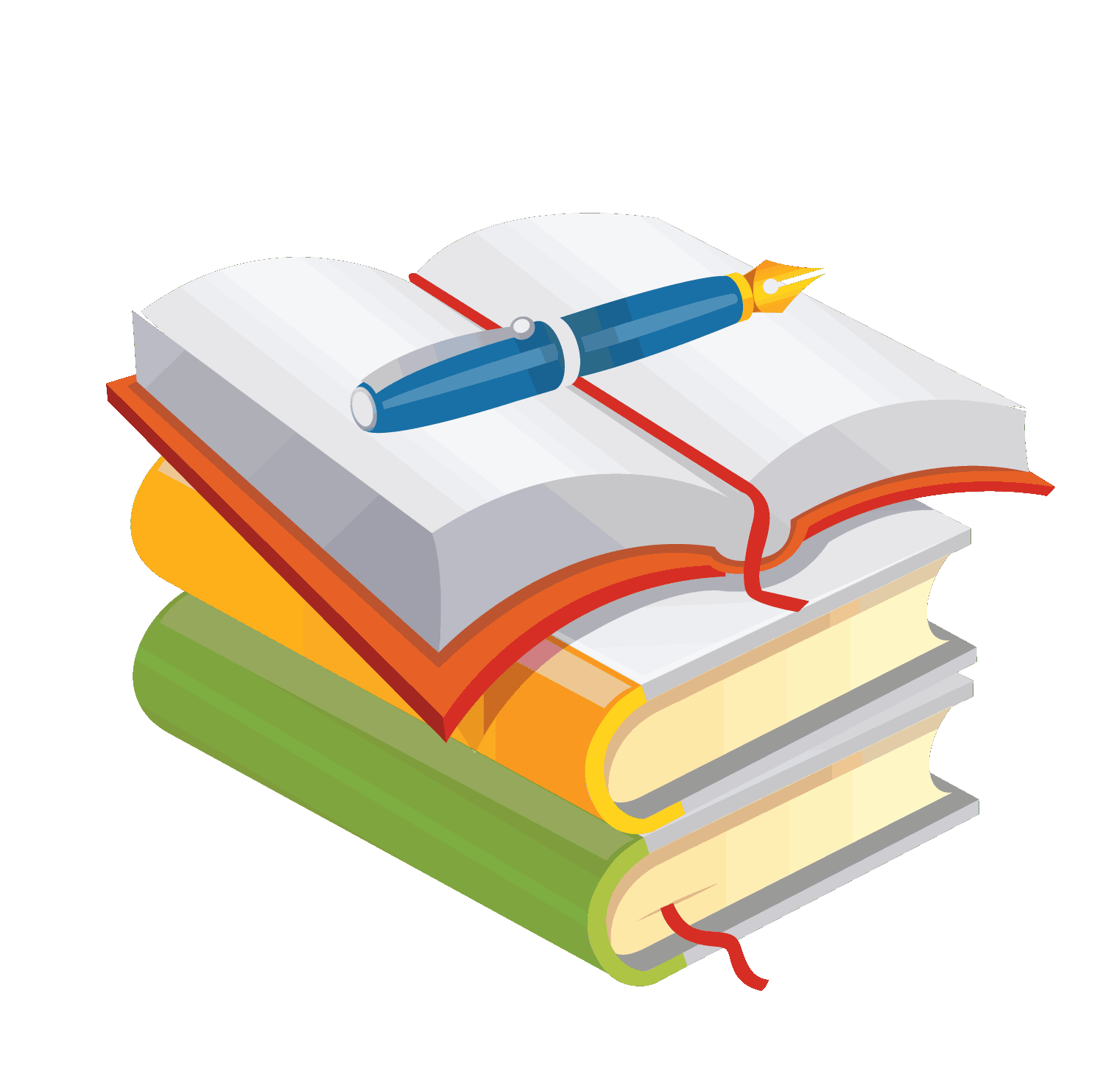  г. Приозерск2022 г.ОглавлениеСостояние библиотечной сети муниципальных библиотек………………………….3 Основные статистические показатели……….………………………………………...7Библиотечные фонды……………………………………………………………..….…..20Информатизация библиотек, предоставление доступа пользователей      к электронным    и сетевым ресурсам……………………………………….…………27Организация и содержание библиотечного обслуживания пользователей….……31Справочно-библиографические, информационное и социально-правовое обслуживание пользователей……………………………………………………………42Краеведческая деятельность библиотек……………….………………………………51Организационно-методическая деятельность………………………………..…….…57Библиотечные кадры…………………………………………………………….…….…58Материально-технические ресурсы библиотек……………………………………….61Основные итоги года…………………………………………………………….……….64Приложения…………………………………………………………………………….…...…65Состояние библиотечной сети муниципального районаТабл. 2.1          По состоянию на 1.01.2022 г. в городе и районе 25 муниципальных общедоступных библиотек, из общего числа  в сельской местности – 21 библиотека. Библиотечное обслуживание детей осуществляют  2 библиотеки. Структурные подразделения учреждений, осуществляющие библиотечную деятельность в составе КДУ -22.По итогам 2021 года организационно-правовая структура муниципальной библиотечной сети района такова: 2 библиотеки являются юридическими лицами: МКУК  Приозерская межпоселенческая районная библиотека (детский отдел в составе МРБ)  и МКУК «Приозерская городская библиотека», остальные -  общедоступные библиотеки, входящие без статуса юридического лица в качестве отделов в культурно-досуговые центры, культурно-спортивные комплексы .    Число пунктов внестационарного обслуживания уменьшилось в следствии закрытия в Сосновской  объединенной поселенческой библиотеке четырех пунктов выдачи. В настоящее время пункты выдачи работают по  одному в МРБ, в Сосновской поселенческой объединённой библиотеке  и библиотеке МКУ КСЦ «Юбилейный» п. Кузнечное.  В 2021 г. Приозерская МРБ  организовала работу передвижной библиотеки в отдаленном поселке Торфяное Мельниковского сельского поселения.               В 2021 г. состояние  библиотечной сети района  осталось на уровне 2020 г.   Доступность библиотечных услуг: 	    Процент выполнения норматива обеспеченности населения библиотеками остается прежним.   В каждом административном центре района имеется  общедоступная и школьная библиотека. В каждом муниципальном образовании помимо административного центра есть библиотеки  и в других  поселках. Только в Ромашкинском поселении в п. Саперное (население 2654 чел.) есть школьная библиотека, а  нужна общедоступная библиотека .        В административных центрах района почти все библиотеки расположены в  Домах культуры, кроме Мельниковской  сельской библиотеки, она занимает часть нижнего этажа жилого дома, Мичуринская сельская библиотека арендует помещение в школе,  Соловьевская сельская библиотека имеет отдельное здание построенное в 2016 г.        В основном режим работы библиотек построен таким образом, чтобы пользователь в любое время мог воспользоваться услугами библиотеки. Кроме некоторых библиотек, работающих по сокращенному режиму (при сокращении ставок), хуже в этом плане  для читателей работают Первомайская и Починковская сельские библиотеки , режим работы которых составляет 100% совпадение с часами рабочего дня основной части населения поселений ( по «Модельному стандарту деятельности общедоступных муниципальных библиотек Ленинградской области» п.4.4. «режим работы библиотеки с учетом потребности местных жителей и интенсивности ее посещения не должен на 20% совпадать с часами рабочего дня основной части населения»).- среднее число жителей на одну библиотеку  и количество населенных пунктов и число жителей, не имеющих возможности доступа к библиотечным услугам (не охвачены стационарными и внестационарными формами библиотечного обслуживания)  см. табл. 2.2  )Табл. 2.2            Количество населения Приозерского района в целом уменьшилось на 448 человек, по городскому поселению –на 117 чел. Количество библиотек остается на прежнем уровне, среднее число жителей на одну библиотеку незначительно уменьшилось.   - доступность библиотечных услуг для людей с ограниченными возможностями жизнедеятельности;   Необходимые условия  организации библиотечного обслуживания для маломобильных групп населения имеют   6 библиотек района: МРБ, детский отдел, библиотека МУК Раздольского клубного объединения, Суходольская, Соловьевская и Краснозерненская сельские библиотеки. Уже год в МРБ (в т.ч. и в детском отделе) работает подъемник для инвалидов-колясочников, а  также имеется ступенькоход для подъема на второй этаж. На абонементе для слабослышащих людей установлена портативная индукционная петля. Для людей с ослабленным зрением ежеквартально в библиотеку поступают книги с крупным шрифтом и книги на дисках и флеш –картах.     В 2021 году в рамках программы «Доступная среда для инвалидов и маломобильных групп населения в Ленинградской области»  в Раздольском клубном объединении, где находится библиотека, установлены: кнопка вызова персонала, пандус, личный тактильный стенд с режимом работы организации, лестничный подъемник для маломобильных групп; оборудован санузел для инвалидов, а также парковка для автотранспортных средств инвалидов на прилегающей к Дому культуры территории. Общая стоимость работ составила 809 629 руб. - число библиотек, работающих по сокращенному графику:        В районе  - 11 сельских библиотек  с сокращенным графиком работы,   в процентном соотношении – 50 % от всех сельских библиотек.  1.2. Трансформация библиотек: - 8 муниципальных библиотек (32%), материально-технические условия которых позволяют реализовать задачи Модельного стандарта деятельности общедоступной библиотеки (утвержден Министром культуры РФ 31.10.2014 г.); - ни одна из библиотек района не приняли участие в анализируемом году в национальном проекте «Культура» по созданию модельных библиотек;  - библиотека Раздольского клубного объединения приняла участие в областной программе «Доступная среда для инвалидов и маломобильных групп населения в Ленинградской области».      Краткие выводы по разделу. Основные направления трансформации сети, их влияние на доступность услуг библиотек.          Количество жителей в районе и в городе ежегодно уменьшается, уменьшается и количество жителей на одну библиотеку.            В  районе   43  поселка   удалены  более 10 и 30 км от административных центров, не имеющих доступа к библиотечным услугам. В этом плане организация внестационарного обслуживания в форме передвижек, пунктов выдачи в таких поселках,  остается актуальной. Особенно для Ромашкинского сельского поселения, где имеется 7 поселков, где проживает  1719 чел., которые не имеют доступа к  библиотечным услуга, из них такие крупные поселки, как Саперное и п. Лосево. И именно в Ромашкинском поселении две общедоступные библиотеки работают  на 0,5 ставки. Социальных учреждений (детский сад, клуб, медпункт и т. д) в удаленных поселках нет, поэтому  библиотекам нет возможности разместить здесь пункты выдачи, а для передвижки и книгоношества нужен транспорт, что также проблематично для библиотек, находящихся в зоне обслуживания данных поселков. Поэтому работа передвижной библиотеки МРБ в п. Торфяное является  важным событием в организации внестационарного обслуживания населения района.         В связи с тем, что ряд библиотек работают по сокращенному  режиму работу, процент  участия района в реализации государственных  и областных программ небольшой.2. Основные статистические показатели деятельности Основные показатели деятельности муниципальных общедоступных библиотек предоставляются в динамике за три года. 2.1. Абсолютные показатели: - число зарегистрированных пользователей (всего), в т. ч. удаленных (табл.2.3 )Табл. 2.3         Из таблицы видно, что количества пользователей в библиотеках района по сравнению с 2019 годом  выросло  (без учета удаленных пользователей) на 555, а по сравнению с 2020 - на 1725. Количество удаленных пользователей с каждым годом заметно увеличивается, что говорит об активной деятельности библиотек в онлайн формате.- число посещений библиотек (всего), из них посещений культурно- просветительных мероприятий (табл.2.4 )Табл. 2.4           Количество посещений по сравнению с 2020 годом заметно увеличилось, но уровня 2019 г. еще не достигло. Число посещений массовых мероприятий также не достигло уровня 2019 г.. Это можно объяснить тем, что  в течении 2021 г.  периодически существовал режим ограничений связанный с короновирусом.- число обращений к библиотекам удаленных пользователей (всего), из них обращений к веб-сайтам библиотек (табл. 2.5)Табл.2.5       Из таблицы 2.5 видно, что число обращений к библиотеке удаленных пользователей значительно выросло, в основном в крупных библиотеках, таких как МРБ (вместе с детским отделом),  Сосновской ПОБ, Запорожской и Петровской сельских библиотеках, в библиотеке Раздольского КО. - количество выездов и стоянок мобильной библиотеки;2019 -   21;  2020 – 25; 2021 – 28 .- выдано (просмотрено) документов (всего) (табл.2.6 )Табл. 2. 6         Количество книговыдачи по сравнению с 2020 годом заметно увеличилось (на 48 447 экз.), но уровня 2019 года еще не достигли, последствия  ограничений связанных с  COVID -19 выполнено справок и консультаций (всего) (табл. 2.7) Табл. 2.7           Данный показатель  из года в год заметно увеличивается, это говорит о том, что пользователи активно интересуются не только наличием нужных книг в библиотеке,  но и материалами по темам, находящимися в документном фонде библиотеки. Существенно увеличилось количество выдаваемых справок и консультаций в таких библиотеках, как   Петровской и Мичуринской сельских библиотеках, в библиотеке МКУ КЦС «Юбилейный» п. Кузнечное, Приозерской городской библиотеке и др.- количество культурно-просветительных мероприятий (табл. 2.8)Табл. 2.8             Успешно реализовали планы на культурно –просветительные мероприятия почти все библиотеки района.   По количеству проведенных массовых мероприятий библиотеки достигли уровня 2019 г., но сюда вошли и мероприятия проведенные онлайн. В этом плане отличились такие библиотеки, как МРБ (32 мероприятия)  и детский отдел МРБ (28 мероприятий),  2.2. Относительные показатели: - охват населения библиотечным обслуживанием в целом по поселениям (табл.2.9)Табл. 2.9          Охват населения библиотечным обслуживанием в целом вырос по сравнению с предыдущими годами   на 3,4% по сравнению с 2020 годом и 5,2 % по сравнению с 2019 г. Увеличение числа пользователей и уменьшение количества населения положительно повлияло на данный показатель.- читаемость (табл. 2.10)Табл. 2 .10         Средняя читаемость по району чуть выше уровня 2020 года, но не достигла уровня 2019 г. - посещаемость (табл. 2.11 )Табл.2.11       Средняя посещаемость по району также выше уровня 2020 года, но не достигла уровня 2019 г. - обращаемость (табл. 2.12  )Табл.2.12- книгообеспеченность (табл.2.13 )Табл. 2.13Показатель книгообеспеченности  рассчитан по объему только книжного фонда на 01.01.2022 года Книгообеспеченность на пользователя во всех библиотека муниципального образования соответствует средним рекомендуемым нормам, а порой и значительно ее превышает, а вот книгообеспеченность на жителя не во всех библиотеках достаточна. Ниже средних нормативных показателей книгообеспеченность в городских библиотеках, библиотеках Сосновского, Запорожского, Ромашкинского, Кузнечненкого КО. При распределении средств субсидии на комплектование этот показатель учитывается.2.3. Экономические показатели: - оказание платных услуг (виды и объемы услуг):- Запорожская сельская библиотека - ксерокопирование и распечатка документов – заработано 3 800 рублей. - финансовые затраты на содержание и деятельность библиотек (табл. 2.14)Табл. 2.14Краткие выводы по разделу. Основные тенденции в изменении показателей деятельности библиотек и актуальные управленческие решения.    Число пользователей в общем по району   по сравнению с 2019 годом  выросло  (без учета удаленных пользователей) на 555, а по сравнению с 2020 - на 1725. Количество удаленных пользователей, куда  вошли зарегистрированные пользователи сообществ библиотек района в социальных сетях, на веб-сайтах и его страницах, пользователи обслуженные во внестационарных условиях (в  пунктах выдачи, через ВСО, МБА, книгоношество), с каждым годом заметно увеличивается, что говорит об активной деятельности библиотек в онлайн формате.  Виртуальный пользователь – не реальный посетитель. Привлечь человека в библиотечную среду намного сложнее. Однако статистические показатели растут: количество просмотров страниц на сайте и в социальных  сетях увеличилось, число отказов сократилось, наладилась обратная связь. Сейчас, когда ограничения для работы в режиме офлайн постепенно снимаются, читатели возвращаются в библиотеку. Но очевидно, что без новых форматов уже не обойтись.    Количество посещений, книговыдачи, количество массовых мероприятий и  количество их посещений, средняя читаемость и посещаемость по сравнению с 2020 годом заметно увеличилось, но уровня 2019 г. еще не достигло.   Это можно объяснить тем, что  в течении 2021 г.  периодически существовал режим ограничений связанный с короновирусом.    Обращений удаленных пользователей в библиотеках, где имеются сайты выросло, но больше половины  библиотек, особенно сельских не имеют своего сайта и даже страницы на сайте клубного объединения, куда они входят как структурное подразделение. Поэтому главная цель в следующем году для данных библиотек – организация и активизация работы страницы  на сайте своего КДУ.    Охват населения библиотечным обслуживанием увеличился по сравнению с предыдущими годами довольно заметно. Причины – увеличение количества пользователей и уменьшение количества населения района.   Платными услугами официально занимается только Запорожская сельская библиотека (копирование и распечатка документов). Финансовые затраты на содержание и деятельность библиотек района в целом увеличились на  1360,7 тыс. рублей, в основном за счет увеличения заработной платы.3.Библиотечные фонды (формирование, использование, сохранность) 3.1.Общая характеристика совокупного фонда муниципальных общедоступных библиотек района:  объём;  видовой состав;  отраслевой состав.         Величина общего фонда (объем) публичных библиотек МО Приозерский район на 01.01.2021 г. составляет   344 258 экз.  В целом прироста фонда не случилось за счет значительного списания забалансовой его части ( брошюр и журналов) в ряде библиотек . (см. табл.3.1)Табл. 3.1      Видовой состав книжного фонда традиционно представлен в основном печатными изданиями: книг – 265 833 экз., брошюр -19 274 экз., журналов – 59 151 и   электронных  изданий  -65. Всего фонд – 344 258. В процентном соотношении: книг – 77,2%, брошюр- 5,6%, журналов - 17,2%, ЭИ – 0,2%.        Отраслевой состав книжного фонда библиотек Приозерского района универсален  (см. приложение №1) .  В процентном соотношении художественная литература для взрослых и детей составляет 55,6% от общего объема фонда, остальное - отраслевая литература. Необходимый баланс рекомендуемого соотношения разделов фонда в целом соблюдается, но нужно отметить , что рост объемов отраслевых разделов фондов осуществляется в основном за счет подписных изданий, книги по отраслям пополняются в незначительных объемах, так как комплектуемся в основном по запросам и интересам читателей, а они в значительной степени  на издания художественной литературы.   3.2. Движение совокупного фонда муниципальных общедоступных библиотек,               в    т. ч. по видам документов:  3.2.1. Новые поступление в фонды библиотек  Приозерского района В библиотеки Приозерского района в 2021 г поступило  книг, брошюр и журналов 9 223 экз., это  на 886 экз меньше, чем в 2020 году. Из них книг 5434 экз., журналов 3779 экз и 10 экз. электронных изданий.  Из них новых книг, приобретенных за счет средств субсидии Областного правительства и муниципальных образований 4036 экз. По отраслевому составу половина от общего объема новых поступлений- художественная литература для детей и взрослых 51,6 %, общественные науки -20,2%, прочие (языкознание, литературоведение)- 12,5%, естественнонаучные -5.6%, сельское хозяйство 4,2%, техника-3,6%, искусство, спорт-2,3%. И это цифры с учетом подписных изданий, если же рассчитывать отраслевое поступление отдельно книжных изданий , то картина несколько иная: 66.3%- художественная литература для детей и взрослых, общественные науки- 16%, естественные 3,9%, искусство, спорт-2,1%, прочие- 1,6%, технические 1,5%, сельское хозяйство- 0,2%.Спрос на отраслевую литературу в библиотеках снижается, библиотекари при оформлении запросов на комплектование делают упор в основном на художественную литературу- новинки и обновление книжного ядра классической литературы (см. приложение №2). Объем же выписываемых подписных изданий в библиотеках Приозерского района составил 3779 экз, это на 405 экз. меньше, чем в 2020 г. Что объясняется значительным подорожанием ряда изданий, да и финансирование подписки в библиотеках поселений нестабильное или попросту отсутствует.   Так  средств на подписные издания в 2021 году не было выделено в библиотеку Раздольского КО, Суходольскую,  Петровскую сельские  библиотеки (см приложение №3).В Приозерской МРБ обеспечен доступ к полнотекстовым электронным базам «Консультант +», в Городской библиотеке к базе «Гарант+». В  МРБ открыт доступ в виртуальные читальные залы Президентской библиотеки им. Б. Н. Ельцина, НЭБ, ЛИТРЕС (через СПб ГБУК ГСЦБС).Норматив пополнения библиотечного фонда включен в «Социальные нормативы и нормы» в соответствии с рекомендациями, предложенными международной практикой, а вслед за ними и российским профессиональным сообществом. Но в рекомендациях ИФЛА/ЮНЕСКО и базовых нормах РБА формулировка более конкретна и реальна для выполнения: в зависимости от числа жителей района обслуживания – от 150 до 250 новых поступлений на 1000 жителей. Согласитесь, что нормативы «250 новых поступлений на 1000 жителей» и «250 книг на 1000 человек» значительно отличаются друг от друга. В первом случае – это 250 новых поступлений (то есть в  качестве единицы учета не только книги, но и периодические издания, электронные документы). Норматив, закрепленный Распоряжением Правительства Российской Федерации, ограничивается только книгами – 250 книг. В Руководстве ИФЛА/ЮНЕСКО – на 1000 жителей, в распоряжении Правительства РФ – на 1000 человек. Так из расчета количества жителей МО Приозерский район  59903  и объема поступивших в этом году только новых книг- 4036 , на 1 тысячу жителей приходится всего лишь  77,3 книги ( а с учетом подписных изданий 130 издания) .3.3.2    Выбытие документов из фондов муниципальных  (см. приложение №4)Анализ выбытия документов из фонда показывает: какие виды документов списываем, какие отделы фонда в процессе использования ветшают и сокращаются по объему и нуждаются в усиленном пополнении, какие библиотеки не уделяют должного внимания списанию, списывают крайне редко, это приводит к обветшанию и снижению обращаемости.Табл.3.2.Всего выбыло книг, брошюр и журналов в 2021 г. 12279 экз. Списание книжных изданий осталось на уровне прошлого года. Основными причинами списания были ветхость и утеряны читателями. Значительное списание журналов и брошюр проведено в детских отделах МРБ и Сосновской ПОБ, так как давно не проводилось. Рекомендовано еще раз обратить внимание на списание ветхой и устаревшей литературы Мичуринской, Первомайской, Красноармейской, Суходольской сельских библиотек, библиотеки п. Кузнечное, дабы избежать застоев в фонде и увеличить показатели обращаемости и обновляемости напрямую зависящие от объема выбытия.3.3Анализ и оценка состояния и использования фонда библиотеки     Обновляемость книжного фонда  библиотек  Приозерского района ( см.табл.3.3 ).Табл. 3.3       Установлено, что задачи обслуживания решаются более успешно, если величина поступлений  в библиотеки составляет в среднем 5 % к общему фонду. По уровню обновляемости близки или соответствуют   норме следующие библиотеки Приозерская городская, сельские: Суходольская, Соловьевская, а самая низкая менее 1% в Красноозерненской сельской библиотеке и библиотеке МКУ КСЦ «Юбилейный» п. Кузнечное.          Обращаемость книжного фонда  (средний показатель 1-3)Обращаемость библиотечного фонда показывает интенсивность использования библиотечного фонда, высчитывается по формуле : Об = К: Ф, где ОБ – обращаемость, К – книговыдача, Ф – объем фонда.Обращаемость книжного фонда по району в целом (1,1) , так и по отдельным библиотекам имеет тенденцию к снижению. (см. табл. 2.12). Виной  тому, конечно, же объективные причины, вызванные органичительными условиями  связанными с короновирусом, и кроме того, сказывается и то, что 50% сельских библиотек МО Приозерский район работают в режиме 0,5 и 0,75 ставки. Максимальная обращаемость фондов по району 1,8 -  это в Сосновской ПОБ, Починковской сельской библиотеке ( за счет значительного списания), Суходольской сельской библиотеке. Большинство библиотек не дотянуло обращаемость до 1, критическое состояние обращаемости в Петровской, Севастьяновской (0,4) , Красноозерненской, Мичуринской библиотеках (0,5). Низкая обращаемость это еще и результат слабой работы с книжным фондом, в названных библиотеках списание ветхих и устаревших книг проводится нерегулярно.Книговыдача по району составляет 382 325 . По видам документов преобладает выдача книжных изданий и журналов. Запрос на электронные издания незначителен, так в Приозерской МРБ (через ГБС) услугами ЛИТРЕС пользуются  81 пользователей,(+18  в 2021 году)  (книговыдача ЭИ за год 1070). В отраслевом плане основная доля книговыдачи художественная литература и литература по общественным наукам и естествознанию. Практически все библиотеки МО ведут картотеки отказов на издания отсутствующие в библиотеках или требующие обновления  и в виде списков предоставляют в отдел комплектования для пополнения необходимыми изданиями.        3.4 Финансирование комплектования (объемы, основные источники) Объем ассигнований на комплектование книжного фонда библиотек МО «Приозерский район» в 2021 году составил на конец года, учитывая разные источники финансирования, 1  311739 рублей 89 коп.  и на подписные издания (газеты и журналы)  854297,00  Средства, выделенные на книги непосредственно бюджетами муниципальных образований составили   690 767,36  меньше на 120 598,57., чем в 2020 г. На них приобретено 2111 экз. книг (Ср. стоимость книги 327,00). Консолидированный размер субсидии  (Правительства ЛО+ МО) составил 536 222,23 рубля, на них приобретено 1745 экз. книг (Ср. стоимость книги 307,00) Кроме того из консолидированного бюджета РФ и ЛО в Приозерский район было выделено 373580,13 (Ср. стоимость книги 549,00). На выделенные средства ЛОУНБ( 84 750,30) и ЛОДБ (288 829,83) сформировали комплекты книг для 3 библиотек района с низким показателе обновляемости (Раздольская, библиотека п. Кузнечное и детский отдел МРБ). В общей сложности 680 экз. книжных изданий.    В 2021 году без средств муниципального финансирования на комплектование книжных изданий остались следующие библиотеки: библиотека Раздольевского КО,  Запорожская сельская , библиотека п. Кузнечное,  МРБ .      В 2021 году по актам безвозмездного дарения, пожертвования было получено 1138 экз. книг.  По актам взамен утерянных 311 экз. книг. Финансирование комплектования книжных фондов библиотек Приозерского района за три года (руб.) (см. табл.3.4)Табл. 3.43.5 Обеспечение сохранности фондов         Библиотечные фонды имеют исключительную духовную и материальную ценность. Но эти богатства нужно правильно хранить. Вопрос сохранности фондов многогранен: учет, размещение, режим хранения, санитарная защита, реставрация, проверка, обеспечение охраны.      Проблема сохранения библиотечных фондов осложняется тем, что перед библиотекарями стоит двуединая задача: долговременное хранение документов и одновременно оперативный и легкий доступ пользователей к материалам .Отделами обслуживания и библиотекарями сельских поселений проводится разъяснительная работа по сохранности книжных фондов при записи в библиотеки новых пользователей.Во всех библиотеках Приозерского района ведется первичный учет поступления и выбытия  книжного фонда. Отделом комплектования ПМРБ  ведется контроль за учетом книжных фондов, ежегодно проводятся итоговые  сверки поступления и выбытия. Все операции с фондом проводятся согласно новому документу по учету «Порядок учета документов, входящих в состав библиотечного фонда» от 2 июня 2013 г.         Практически все библиотеки района имеют отдельные свободные помещения  для размещения своих фондов. Большинство библиотек после капитального ремонта в течение последних 3-5 лет, что значительно улучшило условия хранения их фондов, т. к. были заменены оконные блоки, системы отопления. В относительно стесненных по площади  условиях на сегодняшний день остаются Моторненская, Мельниковская, Мичуринская сельские библиотеки. Мичуринская библиотека располагается в здании средней школы.Все библиотеки стараются соблюдать требования ГОСТа 7.50-2002  по температурно-влажностному, световому и санитарно- гигиеническому режиму. Во всех библиотеках, согласно режиму работы, ежемесячно проводятся санитарные дни. В режиме санитарных дней библиотеки занимаются фондами- проводят влажную и сухую обработку фондов, переставляют фонды.        Плановые проверки фондов в 2021 году в библиотеках МО не проводились, хотя и были запланированы в ряде библиотек. Библиотекам МО рекомендовано обновить свои  “Положения (инструкции по учету)” и следуя требованиям “ Порядка учета… (2013г)” проводить плановые и  частичные проверки фондов.     Практически все библиотеки соответствуют новым требованиям пожарной безопасности (оснащены кнопками пожарной сигнализации). - разработаны планы действий на случай аварийной ситуации с учетом выявленных источников опасности для здания и фондов;- усилены  меры по противопожарной безопасности библиотек,  в каждой библиотеке имеются портативные средства тушения пожара;- осуществляются  профилактические мероприятия, связанные с техническими коммуникациями;- для нормализации параметров режима хранения используют рациональное проветривание;- санитарные дни используют по назначению;- ежегодно планируют мероприятия по сохранности фондов.Краткие выводы по  разделу.         Хороший библиотечный фонд не обязательно должен быть крупным по объему, особенно в новом мире цифровой информации. Соответствие фондов потребностям местных потребителей важнее объема фонда. Этот объем определяется многими факторами, включая наличие достаточных площадей помещений той или иной библиотеки, достаточностью финансовых средств, а соответственно достаточным процентом обновляемости, наличие других библиотек в зоне обслуживания, свободный доступ к электронным ресурсам (доступность интернета с хорошей скоростью), темпы пополнения и списания фондов, а также политика обмена фондами с другими библиотеками 4. Информатизация библиотек, предоставление доступа пользователей                                к электронным и сетевым ресурсам                  4.1. Электронная каталогизацияОтдел комплектования Приозерской межпоселенческой районной библиотеки, ведет единую электронную базу созданного с 2010 года сводного электронного каталога и печатного каталога на фонды библиотеки всего района, а также выпускает печатные карточки в  каталоги библиотек поселений. (С 2019 года и Городская библиотека по договору обслуживания «обрабатывается» в отделе комплектования и информация о новых изданиях поступает в сводный ЭК). Эта работа продолжается в программе АБИС Академия +. На 2022год запланировано приобретение программы АБИС «ИРБИС». Надеемся с приобретением этой программы вернуться в единое информационное поле библиотек Ленинградской области.  За 2021 год составлено и распечатано свыше 20 тыс. карточек в сводные печатные каталоги (алфавитный и систематический) и в каталоги библиотек МО Приозерский район.           Электронный каталог он включает в себя также  следующие библиографические базы данных: каталог книг (ведется с 2010 г.); журналы (ведется с 2010 г.);  статьи из журналов, газет, сборников (Проза и поэзия на страницах литературно-художественных журналов; сценарии на страницах журналов «Читаем, учимся, играем», «Библиотека», Библиополе»; Краеведение).Объем электронного каталога (с учетом аналитических записей) составляет:Табл.4.1.4.2. Оцифровка документов библиотечного фонда муниципальных библиотек           В 2017 г. в Приозерской МРБ   оцифровано 30 подшивок местной газеты «Красная звезда» с 1968 г. по 1998 г. Дальнейшая работа по оцифровке пока приостановлена ввиду отсутствия финансирования.           4.3. Представительство муниципальных библиотек в сети Интернет Табл. 4.2   Из таблицы видно, что  по числу библиотек, имеющих доступ в Интернет никаких положительных сдвигов не произошло, четыре библиотеки: Починковская, Лврионовская, Коммунарская и Соловьевская сельские библиотеки не имеют  доступа  в Интернет, а в Коммунарской сельской библиотеке нет и компьютера. Число библиотек имеющих зону Wi-Fi выросло на единицу, без изменений осталась количество библиотек, имеющих веб-сайт или отдельную страницу на веб-сайтах, но выросло количество библиотек, имеющих свои  аккаунты  и группы в социальных сетях. Сайт библиотеки с интуитивно понятной и четкой структурой, с актуальной и релевантной информацией является своего рода визитной карточкой или лицом учреждения. Он является основным элементом электронного представительства библиотеки, требующем постоянного внимания, обновления и совершенствования. За 2021 год на сайте МРБ было размещено 152 материала, в 2020- году – 129. Статистика сайта в сравнении за три года выглядит следующим образом (см. табл. 4.3.) Табл. 4.3.Целью ведения и поддержания в актуальном состоянии сайта является виртуальное отражение библиотечной деятельности и электронных ресурсов, направленных на удовлетворение информационных потребностей всех категорий пользователей библиотеки. Пользователей стабильно интересуют библиотечные и литературные новости, доступ к электронному каталогу, краеведческая информация.За отчетный период увеличилось количество публикаций на сайте, что в свою очередь сказалось на увеличении статистических показателей его посещаемости. Пользователей интересовала информация о современном литературном процессе, премиальные произведения. В 2021 году особенно популярным подразделом раздела «Читателям» была информация о книгах – лауреатах литературных премий. Количество просмотров составило 7656; уникальных посетителей – 4443.Увеличилось количество скачанных документов, в том числе краеведческих. Они составили в 2021 году 3352 файла, из них краеведческой тематики – 1031. Воспользовались 558 посетителей. Интерес пользователей к краеведческой информации, размещаемой на сайте библиотеки, что видно из анализа статистики, будет учтен при планировании работы библиотеки на 2022 год, в частности, размещении оцифрованных ресурсов на сайте библиотеки. Обращение пользователей к электронному каталогу имеет стабильную положительную динамику и увеличивается ежегодно.  Социальные сети – это особый мир со своими правилами. Следуя им, мы не только  облегчаем  свою жизнь, но делаем ее более комфортной, интересней, используя  платформы ВКонтакте, Инстаграм и др. Наиболее активно работают в социальных сетях такие библиотеки,  как МРБ, Сосновская ПОБ, Приозерская городская, детский отдел МРБ и другие. Cосновская ПОБ использует корпоративный портал в приложении WhatsApp. Количество пользователей (подписчиков, участников групп) аккаунтов  библиотек в социальных сетях увеличилось на 492 чел.                                4.4. Предоставление виртуальных услуг и сервисов  Неотъемлемая часть комплекса библиотечных услуг - использование в обслуживании пользователей электронных ресурсов. Приозерская МРБ, предоставляет пользователям следующие виртуальные услуги и сервисы: «Виртуальная справка», «Электронный каталог», «Интернет-приемная». Приозерская городская библиотека, Сосновская ПОБ – виртуальная справка.Электронный каталог работает в реальном режиме времени. Он предоставляет широкие поисковые возможности: многоаспектное отражение фондов муниципальных библиотек поселений Приозерского района, оперативное отражение новых поступлений, одновременно обеспечивается поиск информации по классификационным индексам, предметным рубрикам, ключевым словам и т. д.«Интернет-приемная» является сервисным разделом, обеспечивающим обратную связь с пользователями сайта. Здесь с помощью специальной формы пользователь может оставить свои отзывы, жалобы, предложения.Виртуальная справочная служба «Виртуальная справка» выполняет разовые запросы удаленных пользователей, связанные с поиском или уточнением информации.На базе библиотеки работает доступ к удаленным ресурсам, таким как СПС «КонсультантПлюс» и удаленные электронные читальные залы  Президентской библиотеки и НЭБ.Приозерские читатели имеют доступ к электронной библиотеке ЛитРес Государственной специальной центральной библиотеки для слепых и слабовидящих (ГСЦБС). Социальные сети помогают библиотеке быть более доступной и удобной для читателей.Для расширения круга пользователей, предоставления им дополнительных информационных услуг созданы и пополняются группа и публичная библиотечная страница ВКонтакте (https://vk.com/id88062026; https://vk.com/priozerskayabiblioteka).На них размещаются сведения разного характера: информация о грядущих или прошедших мероприятиях, различные объявления, ссылки на информацию, размещенную на сайте, а также опросы пользователей и интересные сведения о библиотеке, книгах, чтении.Сосновская библиотека активно ведет и пропагандирует свою работу в сети Интернет. Она ведем переписку с пользователями, отвечаем на вопросы, публикуем анонсы, продлеваем книги и эта услуга пользуется все большей популярностью среди читателей, особенно молодого возраста.4.5 Состояние компьютерного парка библиотек: - количество единиц компьютерной техники в библиотеках (табл. 4.4)Табл. 4.4 Ни одна библиотека района, к сожалению,  не имеет техники для оцифровки фонда        Общие выводы о темпах технологического развития муниципальных библиотек в области  внедрения информационных систем в работу с пользователями и внутренние технологические процессы.        Неотъемлемым электронным ресурсом, без которого сегодня не мыслима работа библиотеки  является электронный каталог. Пользователям обеспечен доступ к собственному ЭК библиотеки, а также к краеведческим полнотекстовым документам - к оцифрованной районной газете "Красная звезда" с 1969 по 1998 год.          В МРБ используется АБИС "Академия+" с 2009 года. Совокупный объем электронного каталога на 01.01.2022 года составляет 45541 библиографических записей. Каталог доступен для всех пользователей Интернет на библиотечном сайте.       60%  сельских библиотек имеют группы в социальных сетях (табл. 4.2), по сравнению с прошлым годом видно явное увеличение. На сегодняшний день социальные сети, по сути, являются единственной площадкой для полноценного тематического общения библиотекаря с читателями. Хотя со стороны и тех и других сейчас намечается тенденция к ослаблению интереса к подобным платформам, стоит продолжать  начатую работу и находить новые формы для их интеграции в нашу деятельность.     Компьютерный парк библиотек района желает быть лучше. Как мы видим из табл.4.3 обновление компьютеров проходит очень медленно и их единицы. Слабомощная интернет-связь, местами ее отсутствие, оказалось важным препятствием в работе сельских библиотек. Слабая компьютерная подготовка некоторых сельских специалистов делает их наиболее уязвленными и неподготовленными к работе в удаленном режиме. И, конечно же, отсутствие финансирования Интернета в 4 –х сельских библиотеках, еще больше усложняет ситуацию в данных сельских поселениях.5. Организация и содержание библиотечного обслуживания пользователей           Современная библиотека – это  динамическая, постоянно развивающаяся структура, стремящаяся соответствовать вызовам времени и современным потребностям граждан. Традиционная работа библиотеки сегодня тесно сочетается с современным информационным обслуживанием на основе электронных технологий.        Главными событиями года в деятельности библиотек района стало участие детей-подростков детского отдела Сосновской библиотеки в областном проекте «Книжный путь-2021», а также на ежегодных «Декабрьских встречах» в Ленинградской областной детской библиотеке «за проницательное отношение к детям, за размышление вместе с ними, за дерзкие, уникальные идеи развития пространства интеллектуального и эмоционального благополучия читателей», Приозерская детская библиотека получила звание «Библиотека года» на знак «Нравится детям Ленинградской области».         Объявленный  Президентом России 2021 год Годом науки и технологий побудил   библиотеки сделать особый акцент на решение ряда задач, которые в принципе традиционно включаются в их функционал, но далеко не всегда считаются первоочередными. Если обычно азы физики, химии и биологии изучаются на культурно-просветительских мероприятиях, то в 2021-м эти области знаний представлены в разных форматах: на выставках, обзорах, уроках, в проектах и т.д.  Примером может служить события «Библиосумерек» ( проведенных в  МРБ) , сосредоточенных вокруг темы года.         Право открытия "Библиосумерек 2021" предоставили почетному гостю, жителю нашего города Владимиру Григорьевичу Щелкаеву - создателю уникальной коллекции, посвященной космосу и космонавтике, которую он собирал всю жизнь.         В зале абонемента была развернута выставка предметов быта начала и середины XX века "Раритет", которая вызвала огромный интерес гостей.        В этот раз детская библиотека воспользовалась возможностями новых технологий и впервые провела прямые трансляции со всех проводимых мероприятий в рамках этой акции.  Например, очень зрелищным и живым на «Библиосумерках» оказался мастер класс, который провели учащиеся 10 класса школы №1. Ребята показали присутствующим как работает 3D принтер, а у посетителей была уникальная возможность узнать все это и увидеть своими глазами.       На протяжении всего вечера в библиотеке работала Детская медиастудия "Созвездие". Руководитель студии И. В. Колчак со своими ребятами провели открытое занятие, темой которого стало детское кино и его особый жанр - кинопритча. Все присутствующие имели возможность принять участие в съемках фильма, попробовать свои силы в написании сценария и побывать в роли актеров. Так же присутствующие смогли познакомиться с уже готовыми киноработами медиастудии, которые стали победителями во многих конкурсах.А в завершении программы, в увлекательное путешествие по выставке "Известный и неизвестный Жюль Верн" отправились любители приключений и фантастики. Ученик 10 класса школы №5 Гаврилов Антон подготовил очень интересный проект, посвященный своему любимому писателю. Антон рассказал очень много удивительных фактов из жизни Жюля Верна - авторе удивительных романов, в которых запечатлен предприимчивый дух 19 века, его очарование, научный прогресс и изобретения. В детском отделе МРБ был разработан и подготовлен цикл мероприятий под общим названием «В мире науки без назидания и скуки», основную часть этих мероприятий планировалось провести на каникулах, в рамках летней программы, но, к сожалению, из - за пандемии все задуманное не было сделано в полном объеме. Сотрудники успели провести лишь несколько мероприятий – это, «К далеким звездам отправляемся в полет» (конкурсная программа ко Дню космонавтики), «Чудеса в воздухе» (мероприятие, посвященное тайнам воздушного пространства»), «От колеса до автомобиля» (об истории автомобилестроения) и «Алло! Вас слышу!» (игровая программа, посвященная изобретению телефона).Теме науки и техники также были посвящены и многие выставки познавательной и художественной литературы, такие как «Путешествие с Земли на Луну» (об изучении и исследовании единственного спутника Земли), «10 открытий, которые изменили мир» (выставка, посвященная великим открытиям и изобретениям), «Большое космическое путешествие» (виртуальная выставка – обзор книг о космосе и космонавтике), цикл познавательных выставок из серии «Что? Зачем? Почему?»: «До чего дошел прогресс», «Что бежит по проводам?», «На радиоволне», «Кто рисует на экране?» и др.       В Сосновской библиотеке  по тематике года были подготовлены и проведены путешествия по страницам журналов «Юный Эрудит» - «Наука: тайны и открытия», который печатает отличные, разнообразные и доступные для понимания школьников материалы о направлениях развития современной науки и техники.        Другими приоритетными направлениями работы библиотек района стали темы, связанные с Годом Александра Невского и  Годом чистой воды в Ленинградской области. Во время проведения различных  мероприятий библиотеки активно использовали современные технологии: публиковали события, происходящие в жизни библиотек в социальных сетях и на страницах веб-сайтов, участвовали в видео-мостах, читали книги онлайн.          В год 800-летнего юбилея Александра Невского все библиотеки района откликнулась на это событие. Так, в Сосновской ПОБ регент  Сосновской церкви София Николаевна Тутолмина подготовила и провела для учащихся СЦО лекцию «Почему Александр Невский стал почитаемым русским святым?» .         Очень интересен опыт работы Мичуринской сельской библиотеки, посвященный  Александру Невскому. В рамках кинолектория «Александр Невский – защитник Земли Русской» для  взрослых и детей Мичуринской средней школы был организован показ самых достойных фильмов о  великой личности  в истории нашей страны, это  художественный фильм С. Эйзенштейна и Д.Васильева «Александр Невский» (для взрослых и детей), документальный фильм «А.Невский-защитник Земли Русской», фильм « Кто с мечом к нам придет», фильм по проекту РФ « Я люблю свою Отчизну. А Невский и его время», фильм «Святой А. Невский- защитник Земли русской» (для мл. школьников).  Просмотры фильмов сопровождались проведением викторин  «А.Невский –святой князь Руси».          На музыкальном часе «Вставайте, люди русские!» учащихся 4-х классов познакомились с кантатой С. Прокофьева, прочитали и обсудили главу «Детство А. Невского» из книги В. Воскобойникова «Жизнь замечательных детей».         В Художественном салоне юные читатели рассмотрели картины, героем которых является А. Невский,  и прослушали беседу «Образ князя А. Невского в живописи».        Беседа – размышление «Не в силе Бог, а в правде», выставка оружия времен А. Невского, книжно-иллюстративная выставка, посвященная биографии князя «Живи не так, как хочется, а как Бог велит» - все эти мероприятия раскрыли образ А. Невского со всех сторон и произвели большое впечатление на подрастающее поколение. Весь этот цикл мероприятий завершился праздником «Путешествие в историю. Защитник земли Русской-святой Александр Невский»,  в программе которого театрализованный монтаж о жизни А Невского, спектакль о детстве князя, мини-реконструкция боя, викторина, русский хоровод- оберег.В Ромашкинской сельской библиотеке А. Невскому был посвящен костюмированный час истории «Защитник земли русской» и беседы с видео презентациями «Ратный подвиг Александра Невского». В ходе мероприятия ребятам были представлены импровизированные доспехи воинов времен А. Невского. Развиваясь согласно тенденциям времени, библиотеки района активно создают и реализуют   краткосрочные  и долгосрочные программы и проекты.        Так, детский отдел МРБ в 2021 году  продолжил свою работу по проектам и программам, начатым в 2020 году. Это работа по проекту «Читаем. Думаем. Творим.» и программа «Книжка за книжкой», направленные на литературное развитие младших школьников и дошкольников, познавательная программа «Академия почемучек» и экологическая программа «От весны до весны».  Начала свою работу «Школа Библиошки» - это программа, организованная для групп продленного дня, и направленная на популяризацию исследовательской деятельности и продвижению литературы по разным темам.Проекты и программы, реализуемые библиотекой в 2021 году         Запорожская сельская библиотека для клубов по интересам «Почемучки», «Чебурашка», «Парус» разработала программы – «Лучшие книги – детям», «Для любителей книги», «Это интересно!» и в течение года библиотека работала с детьми по этим программам         В 2020 году в библиотеке был разработан и осуществлен небольшой проект для ребят 1- 5 классов «Мы живём в Запорожском», результатом которого стал альбом рисунков детей от А до Я о достопримечательностях посёлка, о вчерашнем, сегодняшнем и завтрашнем дне через призму восприятия детских глаз, души и развития того или иного ребенка. В 2021 году в рамках этого проекта по инициативе читателей библиотеки – бабушек и учителей библиотекарем были проведены экскурсии по Запорожскому сельскому поселению. Для летне-оздоровительной кампании по организации отдыха и занятости детей и подростков летом 2021 года была реализованы программа «Из книги в книгу на воздушном шаре в лето» для лагерей, клубов по интересам, неорганизованных детей. Работа была насыщенная и интересная!    В течении года в Приозерской городской библиотеке была продолжена работа в рамках проекта «Золотая полка детства» для учащихся МОУ «Приозерская начальная школа – детский сад, реализующая адаптированные образовательные программы». Проект направлен  на продвижение книги и чтения, знакомит детей с творчеством и биографиями лучших отечественных и зарубежных детских писателей.              Суходольская сельская библиотека  реализовала проект «С чего начинается Родина». Программа направлена на воспитание у детей чувства любви к малой Родине, способности к проявлению чувства патриотизма, готовности служения Отечеству; выявление и раскрытия творческих ресурсов. Данная цель охватывает весь воспитательный процесс.    Среди долгосрочных проектов, по которым работают библиотеки района, можно отметить проект Приозерской МРБ «Интерактивные игры для подростков, как одно из средств привлечения к библиотеке и чтению», в который вошли мероприятия по патриотическому, правовому, экологическому воспитанию и ЗОЖ, а также по литературно-художественному просвещению как в самой библиотеке, так и в онлайн-режиме в соцсети «ВКонтакте».      Например, в библиотеке для подростков: историко-познавательная игра   «С книгой по городам-героям», посвященная Дню Победы, библиоквест по сказкам А.С. Пушкина   «Сказочная пушкинская страна», экологическая игра «Твои соседи по планете», интерактивная игра-бродилка, посвященная ЗОЖ «Шаг за шагом», дартс - игра «МЫ за ЗОЖ!», викторина в форме Своя игра «Правовой калейдоскоп», приуроченная к Дню Конституции РФ для учащихся ППТК. Онлайн-викторины: «Книжная кладовая» (январь); «По лабиринтам права» к Дню молодого избирателя (февраль), литературная онлайн-викторина «Знают Пушкина все на свете, помнят сказки его наизусть» (День Памяти 10 февраля),  викторина «Люблю я Пушкина творенья…» к Пушкинскому дню России 6 июня, «Главные символы страны» к Дню Конституции, «В единстве народа – сила страны» ко Дню народного единства, «Мы едины, значит непобедимы» к Дню Толерантности.   В рамках продолжающегося проекта «Библиотечный интеллектуальный марафон» было проведено два выездных мероприятия, приуроченных к Дню Победы для учащихся п. Кузнечное  и для жителей п. Ромашки: литературно – музыкальная композиция «Писал о том, что видел. Военная лирика К. Симонова». И очень приятно, что на встрече присутствовала молодежь. Ведь память о той страшной войне должна сохраняться, передаваясь от поколения к поколению. Детский отдел МРБ в рамках данного проекта  провел праздник « Сто фантазий Ю. Мориц» в Мичуринской сельской библиотеке.В дни летних каникул для детей и подростков были проведены интересные мероприятия по программе  летней работы с подростками «Библиоканикулы, или лето с книгой». В этот план вошли мероприятия по литературно-художественному просвещению, экологическому и патриотическому воспитанию: библиоквест по сказкам А.С. Пушкина,   экологическая игра  «Твои соседи по планете»; историко-познавательная игра-викторина «Вместе мы большая сила, вместе мы страна Россия», которая проводилась в День России на центральной площади Приозерска; интерактивная игра для младших школьников «Открывай-ка - угадай-ка»; интерактивная игра «Дорога в Город доброго здоровья», посвященная ЗОЖ. Кроме игровых форм для подростков были подготовлены книжные рекомендательные выставки и обзоры литературы:  «Отдыхай, но читать не забывай»; «Библиоканикулы или лето с книгой» - демонстрация видеопрезентаций литературы; «Периодика – твой друг!» - обзор-рекомендация журналов для подростков и другие. В течение лета 2021 года сотрудниками Приозерской городской библиотеки для детей и подростков было проведено  39 мероприятий (что на 16 мероприятий больше чем в 2020 году и на 6 мероприятий больше, чем в 2019 году), которые посетили 789 человека. Среди форм мероприятий использовались интерактивные игры, игры-приключения, часы краеведения, патриотизма, литературы, здоровья, мастер-классы, устные журналы и другие. В связи с ограничениями из-за коронавирусной инфекцией массовые мероприятия проходили на  площадках Детский оздоровительных лагерей. Деятельность  библиотек  района по летним программам и проектам выполнена полностью. Хочется отметить хорошую работу Запорожской, Мичуринской, Петровской сельских библиотек,  Сосновской ПОБ, библиотеки Раздольского КО и др., здесь и различные библиотечные квесты, театрализованные представления, познавательные интерактивные игры, экоэкскурсии, встречи с интересными людьми.   Больше всего именно в летний период было проведено внестационарных мероприятий. В прошедшем году продолжалась работа по проектам ЛОУНБ по организации и проведению совместных мероприятий для пользователей Приозерской МРБ. Но из-за антиковидных ограничений мероприятия с очным присутствием читателей было мало. Были в основном представлены кольцевые выставки из фонда ЛОУНБ («Наука без границ», «Андрей Сахаров: ответственность перед разумом», «Петр Первый: личность и эпоха», «Петр Первый», «Я песню Родине слагал! Николай Некрасов»), а также онлайн-конференции, на которых библиотекари МРБ присутствовали в качестве слушателей.В ПМРБ сотрудниками ЛОУНБ было проведено только одно очное мероприятие: вечер – портрет «Андрей Сахаров: ответственность перед разумом», на которое были приглашены члены клуба «Книга Плюс».Совместное социальное партнерство с СПб ГБУК ГСЦБС в реализации проекта «К вам пришла библиотека» по организации и проведению совместных мероприятий для пользователей Приозерской МРБ продолжилось также без очных мероприятий. Были предоставлены книги для выставок: «Все книги в гости к нам!» - выставка новых поступлений книг из фонда ГСЦБС и «Мир книг открыт для всех» - выставка книг разных форматов из фонда ГСЦБС, посвященная международному Дню белой трости .В связи с активным освоением интерн-пространства в нашу жизнь входят самые разные онлайн-проекты.                Так,  положительные отклики получил творческий онлайн-проект Сосновской детской библиотеки «Рождественские чтения для малышей». Перед уходом на длинные новогодние выходные библиотека записали видео и потом каждый день, в определённое время включалась запись.  Детский отдел МРБ также активно продолжил свою работу в социальных сетях. Что происходит, и чем занимается библиотека теперь можно узнать не только в группе ВКонтакте, но и на страничке в Instagram и на канале «youtube». Например, кроме информации о проведенных мероприятиях и выставках, пользователи библиотеки ВКонтакте узнавали о новинках литературы, принимали участие в онлайн-викторинах, библиотекари готовили тематические онлайн-обзоры книг к различным памятным датам, организовывали виртуальные выставки, вели интересные рубрики, такие как: «Стихотворение для настроения», «Страна журналия», «Это интересно», «День рождения писателя», «Читаем вслух» и др.В связи с некоторыми ограничениями по проведению массовых мероприятий в 2021 году, активизировалась работа и Приозерской МРБ в онлайн-пространстве – на страницах соцсети ВКонтакте и на сайте библиотеки. Было создано 26 видео-продуктов:- «Литературный календарь. Писатели-юбиляры 2021» (11 шт.);  видеопрезентация "Приозерск поэтический", которая знакомит читателей с поэтическим творчеством наших земляков, рассказывает о литературных объединениях, существующих в Приозерском районе; видеопрезентация «Край голубых озер», посвященная водным ресурсам Приозерского района к Году воды в ЛО; видеопрезентация об исторических памятниках и бюстах, посвященных Петру I и расположенных на территории Ленинградской области «Кумир на бронзовом коне» к 350-летию Петра 1; виртуальная выставка «А в книжной памяти мгновения войны» - она знакомит читателей с воспоминаниями наших земляков-приозерцев, написанным ими самими или записанными с их слов; видео-обзор «Для памяти нет срока давности», посвященный Дню памяти жертв политических репрессий;  слай-обзор «Октябрьская революция 1917 г. на книжных страницах», 8 обзоров о новых книгах, поступивших в библиотеку,  слайд-обзор новой литературы по краеведению «Откроем книгу по родному краю».Также на страницах соцсети «ВКонтакте» в течение года проводились викторины, посвященные различным праздникам и знаменательным датам, о чем говорилось выше.         Каждую среду на страницах соцсети рекомендовались книги из серии публикаций "О МОЛОДЫХ, ДЛЯ МОЛОДЫХ!".В 2021 году и  в Приозерской городской библиотеке было уделено особое внимание онлайн мероприятиям и публикациям  в группе социальной сети ВКонтакте и на сайте. При анализе статистики было отмечено, что большое количество стереотипных постов отталкивают читателей, поэтому акцент был сделан на качестве публикуемого материала. Одно наиболее интересное онлайн-мероприятие – это юбилей М. Достоевского. Для читателей и подписчиков было предложено три блока материала: созданный нами видеоролик «Ф.М. Достоевский: творческий путь и литературные искания», посвящённый его творческому пути и теме взаимоотношений личности и книги, — о том, как Евангелие стало главной книгой Достоевского,  онлайн-опрос «Ваши любимые произведения Ф.М. Достоевского» и текстовой информационный блок. Видео было просмотрено 1727 раз, в опросе приняло участие 62 человека. Согласно статистики ВКонтакте из 62 проголосовавших – 25 молодежь в возрасте от 15 до 30 лет, что говорит о том, что молодежь интересуется классической литературой и читает Достоевского и о том, что социальная сеть по- прежнему востребована молодежью. И среди других онлайн-публикаций неожиданно популярной стала публикация с опросом, посвященному Всемирному дню животных. В опросе приняло участие 50 человек (из них 29 – молодежь в возрасте от 15 до 30 лет). Но кроме этого 15 человек в комментариях разместили фотографии своих питомцев, из них 13 человек – это молодежь и подростки. Среди сельских библиотек активную деятельность  по публикациям в социальной сети интересного материала из жизни библиотеки проявляют Сосновская ПОБ,  Запорожская,  Ромашкинская, Суходольская, Мельниковская, Петровская сельские библиотеки.  Главными приоритетами в отчетном году остаются и  такие направления работы, как продвижение книги и чтения  среди различных возрастных категорий читателей в формате офлайн и онлайн, патриотическое воспитание, экологическое, духовно-нравственное,  краеведческая деятельность.   Необходимость разумно сочетать библиотечно-информационную и культурно-досуговую деятельность, заставляет библиотекарей находиться в постоянном поиске ярких и запоминающихся средств продвижения книги и чтения среди населения.Так, Сосновская детская библиотека  и Запорожская сельская библиотека  провели   видео мост между литературным клубом «Книгоеды» (Сосновская детская) и подростково-молодежным клубом «Парус» (Запорожская сельская), на котором выявили читательские предпочтения каждого члена клуба, обсудили прочитанное, разработали планы на будущее сотрудничество.Встречи подростков читательского объединения «Книгоеды» в Сосновской детской библиотеке в этом году проводились нерегулярно, сказывается большая занятость старшеклассников, экзамены и т.д. Но всё же нужно отметить, что объединение работало и много чего за год удалось достичь. Чаще всего использовался формат онлайн-встреч, устраиваемых коллегами ЛОДБ.   Продолжили знакомство с современными писателями путём просмотра видео-встреч. Посмотрели встречи с Евгением Рудашевским, Ольгой Лаврентьевой, Асей Петровой, приняли участие в Zoom-встрече с Асей Кравченко, побывали в «Книжном Пути – 2021», посетили читательский форум «Книжный Выборг».  Книжный Выборг! Ещё один опыт встречи с новыми и уже знакомыми людьми, писателями, коллегами и разумеется, новыми книгами.  Впечатления и эмоции только положительные.    Поэзия-благородный и благодатный жанр. Несколько раз обращалась к нему Сосновская библиотека в рамках программы  литературно-музыкальной гостиной, героями которой были Вероника Тушнова и Николай Рубцов. Вниманию читателей была предложена книжная выставка «Поэты не рождаются случайно», которая всем очень понравилась.  Среди читателей Сосновской библиотеки есть не только любители поэтического слова, но и его творцы. Поэтический дар Харченко Елена продемонстрировала, участвуя  в районном поэтическом марафоне «Поэзия-лекарство для  души», рассчитанном на тех, кому за 60, в котором она победила. Подготовиться к конкурсу ей помогла  библиотека. В программе выступления был Сергей Есенин, стихотворение Ларисы Васильевой «Русские имена» и стихотворение из личной тетради.Продвижению книги, формированию литературного вкуса служит  созданный в 2013 году клуб «Книгочеи» в Сосновской ПОБ. Его ряды, к сожалению, не растут, но клуб остается опорой  всех литературных проектов библиотеки. В 2021 году прошло 3 заседания клуба. Вот темы, которые рассмотрели «Книгочеи» : 	«Литературный портрет Джека Лондона» (К 165-летию  писателя), «Лауреаты и номинанты Патриаршей премии», «Титан от литературы» к 150-летнему юбилею Теодора Драйзера.  В Приозерской МРБ регулярно проводятся «Дни писателя в библиотеке», посвященные дням рождения и юбилеям писателей и поэтов.  Так, к 200-летию со дня рождения   Ф. М. Достоевского был проведен литературный конкурс для учащихся ППТК «Гений, потрясший мир» и была представлена книжная выставка «Самый «трудный» в мире классик». Первый тур конкурса «Большой и хороший был учитель…» проходил в форме тестов на знание биографии и основных этапов творческого пути писателя. Четыре следующих тура были посвящены роману «Преступление и наказание». Самым сложным для участников оказался четвертый тур «Петербургские трущобы», в котором по приведенным отрывкам нужно было определить о жилье какого персонажа идет речь. Завершил конкурс - пятый тур - «Мысль изреченная», где конкурсанты, прослушав аудиофайл, должны были угадать кому из героев принадлежат эти слова. Очень радостно от того, что несмотря на то, что Ф.М. Достоевский жил и творил в 19 веке, сегодня, в 21 веке, молодежь продолжает читать его произведения, интересоваться творчеством писателя. Возможно, это связано с тем, что поставленные в произведениях писателя вопросы, высказанные им мысли и идеи, и сейчас, в наше время, звучат современно.В МРБ продолжает вести цикл «Литературные встречи», в рамках этой программы  прошло мероприятие, посвященное творчеству писателя Ю.Рытхэу «Известный-неизвестный Юрий Рытхэу», на котором выступил сын писателя, журналист Александр Рытхэу;В Мичуринской сельской библиотеке активизировалась работа Литературной и Музыкальной гостиных, Художественного салона, поэтического клуба « Литмич». Участники Литературной гостиной познакомились с  новинками литературы   «Библиотекарь советует» (книгами Д Рубиной, Н. Абгарян,В. Токаревой,  Х. Хоссейни) , отметили юбилей М.Ю. Лермонтова поэтическим вечером   «А он встает над волнами забвенья». Поэтический вечер «Узнаю тебя, жизнь, принимаю!» и час  размышлений: «Блок-провидец. Современность стихотворения А.Блока « Скифы»  были посвящены юбилею   А. Блока. Литературный вечер «Мастер достоверного вымысла» окунул собравшихся в героико – приключенческий  мир произведений Ю.Семенова  и др.В Художественном  салоне  читатели  познакомились с творчеством художников под общим названием «Гении Ренессанса», а именно: виртуальная экскурсия «Линия Рафаэля» (знакомство с биографией и творчеством С Рафаэля);  « Божественный Санцио» - посещение выставки в Эрмитаже к 500 -летию со дня рождения художника;  с  творчеством  Леонардо да Винчи познакомились по  видеолекции «Путь и тайна гения».В Музыкальной гостиной также прошли интересные мероприятия: - Юбилейные музыкальные вечера «Пока живу-пою», посвященный творчеству К.И Шульженко с демонстрацией книг по теме: « Три вальса Клавдии Шульженко»;-Музыкальный калейдоскоп: к 110- летию со дня рождения. М. Бернеса « Он любил тебя жизнь, ты люби его тоже и помни» и  к 115- летию Д. Шостаковича «Талантлив, как Моцарт»; -Просмотр художественного фильма «Седьмая симфония» с последующим его обсуждением;- Музыкальные встречи августа:  «Новые песни Анны Али» (гитара) и  встреча с юным талантливым гитаристом С. Шутовым.     Яркое мероприятие «Лиризм, естественность и звучность», посвященное 85- летию со дня рождения поэта Николая Рубцова прошло в Ромашкинской сельской библиотеке     с участием учащихся Шумиловской детской школы искусств, которые читали стихи поэта и исполняли песни на его произведения.         Под общим названием «Нескучный день в библиотеке» в Приозерской МРБ проходили различные мероприятия  для привлечения в библиотеку организованных групп приозерских школьников и учащихся Приозерского политехнического коллежа в рамках Дней открытых дверей: экскурсии по библиотеке и интерактивные игры. А также мероприятия для неорганизованных подростков: «Твой ход» - дни настольных игр в библиотеке, Новогодняя мастерилка «Помоги украсить библиотеку»(мастер – классы новогодних поделок), «Кубик-шоу» - викторина по настольным играм и экскурс в историю кубика Рубика, интеллектуальный марафон «Решай кроссворд, тренируй ум» и другие.       Мероприятие, которое основывается на книге, - всегда яркое, интересное событие. Ведь оттолкнувшись от литературного сюжета, можно придумать много познавательных, развивающих воображение интеллектуальных заданий, совместить их  с играми, прикладной деятельностью.        Так, 11 сентября по всей России стартовала новая всероссийская акция — «Культурная суббота», Приозерская МРБ присоединилась к этой акции под общим названием «Осень поэтической строкой».  В этот день те, кто посетил библиотеку, смогли не только посидеть в уютном кресле и насладиться лирическими строками любимых поэтов, для этого была оформлена   книжно-иллюстративная выставка, но и полюбоваться представленными на выставке пейзажами осенних картин знаменитых художников, а также принять участие в осенней викторине. В течение дня в библиотеке с экрана телевизора звучали стихи об осени в исполнении известных актеров театра и кино.         Выставки, оформленные не стандартно с использованием интересных идей всегда привлекали читателей.  Так,  к  Международному дню художника (8 декабря) в МРБ была приурочена книжно-иллюстративная выставка «Зимнее вдохновение», посвященная зимнему пейзажу в русском искусстве, к Новому году - выставка-ребус «Предпраздничный переполох, или с Новым Годом!». Читателям предлагалось разгадать ребус, ответом на который является название книги или произведения, посвященного зиме, Новому году и Рождеству. Все участники немного стали детьми и благодарили библиотекарей за полученное отличное настроение перед наступающим новым годом.        В течение всего года каждый месяц обновлялась книжная выставка-литературный календарь «Путешествие в страну непрочитанных книг: писатели - юбиляры 2021 года», а на страницах соцсети «ВКонтакте» демонстрировался видеообзор этой выставки. В следующем году будет продолжен выпуск этого обзора, т.к. он пользуется несомненной популярностью у подписчиков.        Патриотическое воспитание – неотъемлемая часть работы каждой библиотеки. Главная цель этой деятельности, знакомство читателей с историей России, формирование уважительного отношения к прошлому, в том числе к военной истории нашей Родины. Поэтому одними из главных форм работы детского отдела МРБ по военно - патриотическому воспитанию младших школьников в 2021 году стали «Литературные часы мужества» и «Уроки памяти». Это встречи, посвященные событиям Великой Отечественной войны, такие как «Вечный огонь Ленинграда» (цикл бесед и выставок ко Дню прорыва и снятия блокады Ленинграда), «Стояли со взрослыми рядом» (беседа – обзор книг о юных защитниках Родины во время ВОВ), продолжается ежегодная акция «Я помню, я горжусь», где наши читатели рассказывают о своих родственниках, принимавших участие в Великой Отечественной войне, проходят литературные обзоры книг о войне «Дорогами победы».         «Героями наша Отчизна сильна, Отечество славится ими», так назывался урок мужества, проведенный МРБ для учащихся 5 и 6 класса СОШ №4 г. Приозерска.  Ребята совершили «путешествие» в различные исторические эпохи и познакомились с их Героями. Почему именно эта дата выбрана для праздника и что это за праздник? Кто такой Святой Георгий Победоносец и почему его прозвали Победоносцем?  Кто такой герой и какими качествами он обладает? Есть ли место подвигу в мирное время?  На все эти вопросы ребята  получили ответ в ходе мероприятия. Учащиеся называли героев нашего края, имена которых носят улицы города и поселки района: Г.П. Ларионов, Х.С. Богданов. На примерах смелых поступков, которые совершают простые люди - «герои нашего времени», ребята определили качества характера героя: совесть, неравнодушие и мужество, поняли, что героями сегодняшнего дня могут быть солдаты, служащие Родине, матери и отцы, усыновляющие и воспитывающие сирот, люди, спасающие чужие жизни, рискуя своей.         Мичуринская сельская библиотека  разработала цикл мероприятий, посвященных выдающимся людям нашей страны, нашим современникам, политологам, журналистам, общественным деятелям.       Большое впечатление произвела на молодежь встреча с бывшей малолетней узницей Евгенией Дмитриевной Барановой, ее рассказ об ужасах фашистских концлагерей. К этой встрече была подготовлена презентация книг «Список Шиндлера» Т. Кенилли и «Горькое счастье»  Стеллы Никифоровой. Книги о Великой Отечественной войне – это в большинстве своем настоящая, искренняя литература. Они вряд ли когда-нибудь станут невостребованными. Посещение таких вечеров побуждает читателей не только к чтению, но и к сбору воспоминаний, формированию семейных архивов и коллекций.       Библиотекарем Татьяной Борисовной были проведены три экскурсии к мемориалу «Бессмертный полк», в ходе которых познакомила  с боевыми заслугами жителей п. Мичуринское, чьи портреты  помещены на мемориале.  К Дню воина-интернационалиста на уроке политинформации рассказала о том, кто такой воин-интернационалист, а также подготовила и провела митинг у памятника погибшего в Чечне жителя п. Мичуринское Д. Шанина.Каждый год Запорожская сельская библиотека вместе с юными читателями выходит в прямой радиоэфир в День Победы на братском захоронении в п. Пятиречье  со всеми странами мира вместе со Всероссийским обществом радиолюбителей. Принимает активное  участие в митинге.  Юные читатели снимают видеоролики о торжественных мероприятиях  на братском захоронении, делают репортажи Победы, обсуждают просмотры, оформляют открытки и плакаты «Салют, Победа!».          В день снятия блокады Ленинграда в Сосновской библиотеке прошел литературно-музыкально-поэтический видео-марафон «Я говорю с тобой из Ленинграда». Весь день звучали стихи, песни  и демонстрировались видеоролики о блокадном городе. Здесь же была оформлена фото-выставка «Памятные места блокадного Ленинграда» и книжно- иллюстративная выставка «Нет, не забыть, блокадную беду». Также библиотека приняла участие в акции «Блокадный хлеб».Какой бы формат не использовали библиотеки, традиционный или соответствующий новому времени, популяризация героико-патриотической литературы среди детей и молодежи ведется постоянно – вне зависимости от того, сколько лет прошло с момента описываемых событий.Значительная роль в деятельности многих библиотек отводилась экологическому,  духовно – нравственному, правовому  воспитанию, воспитанию здорового образа жизни.  Все мероприятия проходили в традиционном формате, как для детей, так и для взрослых.   Так, в детском отделе МРБ прошла очередная серия мероприятий из цикла «Нравственные уроки жизни». Эти мероприятия направлены на моральное воспитание подрастающего поколения и служат целью разъяснять детям необходимость сохранения нравственных и духовных ценностей в нашей жизни. Читая рассказы и повести детских писателей, на примере отношений и поступков героев этих книг, ребята учатся анализировать и находить правильные решения в непростых жизненных ситуациях. Так, в этом году ребята на примере рассказов Ю. Яковлева разбирали такие понятия, как мужество, справедливость и благородство («О рыцарях и красавицах»). К чему приводят злоба и равнодушие узнали из рассказов К. Паустовского на мероприятии «Не позволяй душе лениться», а с маленькими читателями, на примере сказки В. Катаева «Цветик – семицветик» и «Дудочка и кувшинчик» поговорили о таких понятиях, как жадность, зависть и лень («Семь лепестков»). Теме сострадания и участия в судьбе людей «не таких, как все» был посвящен обзор литературы и выставка «Мы такие, как все, но чуть сильнее». На ней были представлены книги, которые заставляют задуматься о судьбе ребят, кто неизлечимо болен, кто очень часто болеет, о тех, кто не похож на нас, т.е о детях с ограниченными возможностями. Экологической культуре в обществе были посвящены такие мероприятия, как «Вся правда о мусоре» и «Отправляемся в поход». На первом мероприятии ребята узнали, что происходит с мусором после того, как мы его выбросили? И почему ученые считают мусор одной из самых серьезных проблем нашей планеты. О том, что мы каждый день выбрасываем и как это может отравлять нашу землю, воду и воздух. И конечно о том, что каждый из нас может предпринять, чтобы сделать нашу планету чище. В конце мероприятия ребят ждала командная игра «Раздели мусор правильно», в которой им было предложено правильно рассортировать различный "мусор" по "бакам".        На мероприятии «Отправляемся в поход», ребята познакомились с правилами поведения в лесу и на озере, во время отдыха или прогулки. Узнали какой непоправимый вред природе может нанести своими необдуманными действиями человек.        Юные читатели библиотеки Раздольского КО дружно участвовали в литературных путешествиях, посвященных рассказам Е.И. Чарушина, который отметил в 2021 г. 120 лет со дня рождения, а также по Красной книге Ленинградской области; приняли участие в квест-игре «Будь здоров!».       Духовно-нравственные мероприятия связаны в основном с православными праздниками, с популяризацией духовной литературы.  Примером может служить  опыт Мичуринской сельской библиотеки. Развлекательно-познавательные вечера, крещенские посиделки, викторины и игровые программы, книжно-иллюстрированные выставки на темы святочных  и масленичных забав, традиций русского народа – все это успешно прошло в библиотеке как для взрослых, так и для детей.     По данной теме можно отметить  цикл мероприятий «Ай - да Масленица!»  Мельниковской сельской библиотеки, который прошел в двух форматах: офлайн и онлайн.  Многие читатели приняли активное участие в онлайн -конкурсе частушек «Широкая Масленица мы тобою хвалимся!», детская аудитория с удовольствием участвовала в познавательно-игровом мероприятии «Маслёнка идет, да блинчики несёт», а также в мастер классе по изготовлению куклы-оберега «Масленица», используя при этом материалы с книжно-иллюстративной выставки «Ай, да Масленица!».    В других библиотеках района по данным направлениям работы были проведены беседы, обзоры литературы, викторины, оформлены книжные выставки, игровые мероприятия и т.д., особенно  в каникулярное время с детьми.    Библиотечное обслуживание людей с ограниченными возможностями есть не во всех библиотеках, так как нет  условий для их обслуживания. Только  несколько библиотек : МРБ и детский отдел, библиотека Раздольского КО, Суходольская, Красноозерненская и  Соловьевская сельские библиотеки имеют соответствующее оборудование. Поэтому вся работа библиотек строится на обслуживании на дому (книгоношество) или онлайн-формат.    Такие библиотеки, как МРБ, Приозерская городская библиотека, Сосновская библиотека уже много лет работают по договору сотрудничества с Санкт-Петербургской библиотекой для слепых и слабовидящих. Обмен книг разного формата  для данной  категории пользователей происходит регулярно. В библиотеках для них оформлены отдельные стеллажи «Не можешь читать, слушай!».    Внестационарные мероприятия библиотек в основном проходят в школах, детских садах, на летних площадках, особенно это характерно для тех библиотек, у которых небольшая площадь под библиотекой, это в первую очередь Мельниковская сельская библиотека, а также Моторненская и  Мичуринская сельские библиотеки.   Сотрудничество коллектива Сосновской ПОБ с детским садом №31 п. Сосново способствует популяризации и продвижению книги и чтения  среди населения.    Работники  дошкольного учреждения получают книги из библиотеки по заявкам, хорошо воспринимают предложения по специальной педагогической  литературе.  «Журнал «Виноград» - советчик и помощник для родителей и педагогов» -   знакомство с журналом состоялось 22 сентября в стенах детского сада. В планах библиотеки проведение и массовых литературных мероприятий для сотрудников детского сада.   Приозерская МРБ давно и активно сотрудничает с комплексным центром социального обслуживания населения г. Приозерска (КЦСОН) по программе Литературной гостиной Университета третьего возраста. Мероприятия проходят  разной направленности: досуговые, историко-патриотические, культурно-просветительские, духовно-нравственные и др. на площадке центра. В 2022 году эта работа будет продолжена. В КЦСОН организован и работает передвижной читальный зал Приозерской МРБ.С июня 2021 года возобновлены выезд и стоянка библиобуса для обслуживания книгой жителей п. Торфяное от Призерской МРБ.        В библиотеках района  сложившаяся  читательская аудитория с годами не претерпела больших изменений.  Это взрослые – учителя, служащие, пенсионеры, рабочие и домохозяйки, дети – дошкольники и школьники. Есть читающая аудитория, есть аудитория, посещающая мероприятия. Есть читатели, которые формируются в клубы по интересам. Есть просто пользователи библиотеки, которым нужен интернет, ксерокопирование или сканирование документов, электронная почта, услуги МФЦ, есть пользователи страниц групп ВКонтакте. Вот несколько примеров расклада пользователей, характерных для всех общедоступных  библиотек района.Основной массив читателей в МРБ, именно читающих книги, являются люди старшего возраста (св.50 лет). В их предпочтения входит в основном художественная литература, а из отраслевой литературы большим спросом пользуются книги по истории и краеведению. В основной массе читатели интересуются  книжными новинками. Многие читатели из этой возрастной категории из-за короновирусной инфекции пока остерегаются посещать не только массовые мероприятия, но и просто приходить в библиотеку за книгами. Но постепенно они все-таки возвращаются в библиотеку. Библиотекари, в свою очередь, предлагают им услуги книгоношества.      Молодежная аудитория – это подростки от 12 до 14 лет (в их книжные предпочтения входит художественная литература (фэнтези, романтические истории, литература по школьной программе), а также подростковые журналы и молодые люди от 15 до 30 лет (в этой категории все чаще спрашивают новинки литературы по психологии, педагогике и нон-фикшн).        Читательская аудитория Коммунарской сельской библиотеки представлена в основном людьми пожилого возраста и детьми в возрасте от 5 до 15 лет. Представители среднего возраста и молодежь до 30 лет редкие гости в библиотеке по понятным причинам: гаджеты у данной категории в приоритете. Дети тоже все реже и реже ходят в библиотеку, очень мало ребят, у которых сформирован интерес к чтению. Взрослые в основном читают свежие журналы и газеты, большой популярностью пользуются журналы «Смена», «Биография», «Пенсионерочка», «Работница», газета «Аргументы и факты». Предпочтения в чтении отдается женской тематике, детективам, исторической литературе, книгам и журналам об артистах, знаменитостях, звездах эстрады и кино.      В Мичуринской сельской библиотеке: 375 читателей, из них дети: 149  человека; взрослые-226. Среди взрослых:  80 –пенсионеров,  29- служащие,12- рабочие, прочие(дачники)-105, 31-молодежь от 15 до 30 лет.          В большинстве своем  интересы читательской аудитории заставляют библиотекарей все больше уделять внимания досуговым формам обслуживания, приобретению всевозможных настольных игр, активизировать подключение Интернета, создание зоны Wi-Fi, уделять больше внимания на оформление библиотеки, покупке современной мебели, организации пространства.6. Справочно-библиографическое, информационное и социально-правовое        обслуживание пользователейВ 2021 году библиографическая работа библиотек района осуществлялась по следующим направлениям: формирование справочно-библиографического аппарата в традиционной и электронной формах, организация справочно-библиографического обслуживания, библиографическое информирование, формирование и повышение информационной культуры пользователей, оказание методической помощи библиотекам поселений, составление библиографических пособий6.1 Организация и ведение справочно-библиографического аппарата (СБА)в библиотеках      Структура СБА библиотек остается в последнее время неизменной и представлена традиционными карточными каталогами, картотеками, электронным каталогом (МРБ и Приозерская городская библиотека), фондом справочных и библиографических изданий.Во всех библиотеках района сформирован СБА. Работа над его усовершенствованием ведётся постоянно: пополняются и редактируются алфавитные и систематические каталоги, вводятся новые актуальные рубрики, обеспечивающие оперативность, полноту и точность выбора источников информации. Картотеки, наряду с каталогами, являются основой библиотечной деятельности. Они помогают в подборе информации, оформлении списков литературы, организации выставок, мероприятий и т.д.В сельских библиотеках создание и ведение тематических картотек, по сути, сведено на нет, у  части сотрудников нет понимания нужности их ведения, другие, работая по сокращенному графику работы, не имеют времени на их ведение. Только у 6 сельских библиотек ведется краеведческая картотека из 21 библиотеки, тематическая картотека только   в Сосновской ПОБ – «История в лицах».     В Приозерской МРБ  ведутся в традиционном варианте картотеки:Систематическая картотека статей;Краеведческая картотека; тематические картотеки («Помоги себе сам»; «Сам себе адвокат»; «Для себя своими руками»; «Новое в пенсионном обеспечении»; «Готовимся к праздникам»; «Картотека рецензий художественных произведений»)        В течение года проводилось рабочее редактирование и пополнение СКС, тематических картотек, изъятие устаревших материалов. Библиотека оперативно реагировала на сбор и актуализацию информации к знаменательным и памятным датам, социально-политическим событиям.      Фонд тематических папок-накопителей - важная часть СБА библиотеки. Он также востребован читателями и требует постоянного обновления и редактирования. В основном такие папки содержат социально-правовую информацию, краеведческий материал. Для качественного удовлетворения читательских запросов продолжена работа по организации тематических папок-накопителей по различным темам.       За отчетный период в электронный каталог библиографом внесено 1560 библиографических записей.  Аналитические записи в том числе составили 1000. В 2021 году библиотека получала 7 наименований газет и 26 наименований журналов в первом полугодии и 20 - во втором. Произошло сокращение репертуара периодических изданий по сравнению с 2020 и 2019 годами.6.2. Справочно-библиографическое обслуживание (СБО) индивидуальных пользователей и коллективных абонентов. Развитие системы СБО с использованием информационно-компьютерных технологий (ИКТ) Табл.6.1Из таблицы 6.1. видно, что  работа в области информационно-библиографического обслуживания пользователей в сельских библиотеках ведется очень слабо. Первая причина, это нет должного понимания ее  значимости, вторая – учет данной работы ведется плохо или совсем отсутствует. Только 5 библиотеки ведут учет полученной информации индивидуальных абонентов и 4 библиотеки – коллективной.     Приозерская межпоселенческая районная библиотека ведет информационно-библиографическое обслуживание пользователей в режиме индивидуального, группового и массового информирования.В справочно-библиографическом обслуживании пользователей в 2021 году использовались информационно-компьютерные технологии (ИКТ): электронная почта, социальная сеть ВКонтакте.Для информирования широкого круга пользователей о новых документах, поступивших в фонды библиотеки, используются выставки новых поступлений, в том числе виртуальные, обзоры новых книг и журналов, информационные списки новых поступлений книг и периодических изданий, Дни информации, Дни периодики, публикации в газетах, размещение информации на сайте и в социальных сетях На информационных стендах МРБ и детского отдела размещается реклама о проводимых библиотеками мероприятий, списки новых книг, заметки о знаменательных литературных событиях и юбилеях. Более подробная информация о деятельности библиотеки размещается в группе ВКонтакте .           Коллективное и индивидуальное информирование осуществлялось в помощь образовательной, профессиональной, досуговой деятельности.  По итогам 2021 года в Приозерской МРБ число абонентов коллективного информирования составило 72 и индивидуального – 6 и составило в общей сложности 78 абонентов.На групповом информировании состоят коллективы общеобразовательных и культурно-досуговых учреждений Приозерского района, учреждения дополнительного образования,  коллектив музея-крепости «Корела». Информирование 72 коллективов осуществлялось информационными списками новой литературы по истории, культуре, литературоведению, организации досуговой деятельности.  Краеведческая информация предоставлялась потребителям посредством указателя краеведческой литературы «Что читать о Приозерске и Приозерском районе» и обзоров новинок краеведения.         В 2021 году число абонентов индивидуального информирования осталось прежним - 6 человек. Это работники социальной сферы (медицины, образования), самозанятые, пенсионеры. Индивидуальным абонентам было предоставлено 36 информаций по 8 темам (социальная защита и страхование, здоровый образ жизни, психология, лечебное питание, землепользование, цифровая электроника, семейная педагогика).  В течение отчетного года оперативно удовлетворялись тематические, фактографические, уточняющие и адресные запросы читателей, в том числе и посредством информационно-телекоммуникационной сети (телефон, электронная почта, социальные сети, сайт). Всего было выполнено и оказано 2545 справок и консультаций, в том числе 44 виртуальных.         Ведущее место занимали тематические запросы. Пользователей интересовали актуальные проблемы общественной жизни (пенсионное обеспечение, проблемы ЖКХ, медицина, права потребителей); в помощь образовательному процессу (история, краеведение, экология, литературоведение, право); литература в помощь хозяйственно-бытовой деятельности (кулинария, рукоделие, дизайн в доме, земледелие).  Например, «Вербальные и невербальные средства общения», «Применение метода Митлайдера в земледелии», «Генриетта Вульф и Г.Х. Андерсен» и др. Запросы пользователей выполнялись в полной мере. При поиске информации использовались картотеки, каталоги, справочные фонды, папки-накопители, ЭБД и Электронные каталоги, СПС «Консультант Плюс», ресурсы Президентской библиотеки, Национальной электронной библиотеки (НЭБ). Читателей интересовала разнообразная краеведческая информация: поступали запросы об истории и развитии населенных пунктов Приозерского района, о передовиках предприятий, знаменитых людях, туристических маршрутах, количестве воинских захоронений, о творчестве местных писателей и поэтов.  Также пользователей интересовали сведения о местонахождении, юридических адресах, телефонах, роде занятий учреждений и организаций Приозерского района, уточнялись даты праздников, их правильное название, история происхождения. Обращались читатели с запросами по новинкам художественной литературы и non-fiction.                                     За фактографическими справками обращались тогда, когда самостоятельно не удавалось найти ответ в Интернете. Удаленные пользователи использовали для обращения виртуальную справочную службу на сайте библиотеки, аккаунты в социальных сетях, электронную почту, телефон. Их интересовало наличие книг или периодических изданий в фонде библиотеки, условия работы удаленного читального зала Президентской библиотеки, статьи из краеведческих источников. Два потребителя воспользовались возможностью электронной доставки документов.  Для обеспечения населения социально-правовой информацией в библиотеке действует уголок «В мире полезной информации», где в папках-накопителях собирается необходимая информация по правам потребителей, по вопросам местного самоуправления, ЖКХ, предоставлению социальных услуг, деятельности МФЦ, пенсионным вопросам, адреса и телефоны различных служб, расписание движения транспорта. Ведётся картотека юридических советов «Сам себе адвокат». Картотеки и информационные папки создаются в ответ на запросы читателей или события, которыми живет местное сообщество.6.3. Использование межбиблиотечного и внутрисистемного абонементов (МБА и ВСО), электронной доставки документов (ЭДД) в муниципальных библиотеках          Для более качественного обслуживания пользователей библиотек района и выполнения заявок на книги используются возможности МБА и ВСО, а также подключение к ЭБ «ЛитРес», доступ к которым нам предоставляет Санкт –Петербургская Государственная Специальная Центральная Библиотека для слепых и слабовидящих. В 2021 году к ЭБ «ЛитРес» подключено 18 новых пользователей. Всего Приозерской МРБ к ЭБ «ЛитРес» подключен – 81 пользователь (им выдано 1070 экз. книг).        Двое полностью незрячих пользователя   подключены к онлайн-библиотеке ЛОГОС, из которой библиотекари скачивают для них аудиокниги (скачаны и записаны на флеш-карты 142 книги).МРБ было выдано в 12 муниципальных библиотек Приозерского района и 2 школьные библиотеки 187 экз. книг (в 2020 году - 164 экз.) Эти книги были востребованы 601 пользователем (2020. г- 272), книговыдача составила – 1576 экз. (2020г. - 582) (см. табл.6.2)Табл. 6.2 Приозерской межпоселенческой районной библиотекой в отчетном году для библиотек Приозерского района были организованы следующие кольцевые выставки: для Мичуринской сельской библиотеки выставка «Книжные новинки» и для Моторненской сельской библиотеки «Пятая гора» - выставка книг народов мира.Начиная с 2020 г. на кольцевых выставках представляется литература не только из фонда МРБ и детского отдела, но и литература из фонда наших партнеров: Ленинградской областной универсальной научной библиотеки и Государственной специальной центральной библиотеки для слепых и слабовидящих из Санкт-Петербурга, что способствует увеличению показателей по читателям и книговыдаче.На протяжении почти полутора лет в Починковской сельской библиотеке демонстрировалась кольцевая выставка «Маленькие герои большой войны», на которой были представлены книги о героях-подростках. Литература с выставки была востребована пользователями, а также являлась подспорьем библиотекарю в проведении массовых мероприятий. С 2018г. в Мельниковской сельской библиотеке работала кольцевая выставка приключенческой литературы «С детективом не скучаем - азартно мы его читаем». На конец 2021 года 5 книг с кольцевой выставки продолжают быть востребованы пользователями данной библиотеки. Поэтому мы делаем выводы, что организация выставок по заявкам библиотек важна и нужно эту услугу дальше развивать.В 2021 году Приозерская МРБ получила 33 книги из 10 сельских библиотек Приозерского района, они были востребованы 40 пользователями, книговыдача составила 48 экз. (см. табл. 6.3)Табл. 6.3В 2021 году МРБ получала книги по МБА из 2 библиотек г. Санкт-Петербурга (см. табл. 6.4). Из передвижного фонда ГСЦБС получено 555 (2020г. - 865) экз. книг и журналов.  Выдано полученных книг читателям - 679 экз. (2020г. - 1024), книгами воспользовались 133 чел. (2020г. - 153).  Из фонда ЛОУНБ получено - 246 экз. книг и журналов (2020г-197).  Выдано полученных книг читателям – 87 экз. (2020г. - 270), книгами воспользовались 39 чел. (2020г. - 87). В том числе, М получены 4 кольцевые выставки из фонда ЛОУНБ: «Петр Великий: личность и эпоха» - 23 книги, «Андрей Сахаров: Ответственность перед разумом» - 14 книг, «Петр Первый» -13 книг, «Я песню Родине слагал! Николай Некрасов» - 18 книг.Табл. 6.4.В 2021 году по ВСО МРБ  в детский отдел было выдано 74 экз. книг (2020г. - 73), ими воспользовалось 86 чел. (2020г. - 63), книговыдача составила 182 экз. (2020г. - 167). В основном это была литература в помощь школьной программе.Из детского отдела МРБ было получено 96 экз. книг (2020г. - 38), ими воспользовались 19 чел. (2020г. - 38), книговыдача составила - 81 экз. (2020г. - 38). Полученная из детского отдела литература была представлена на выставках, организованных библиотекой, выдана специалистам для подготовки и организации массовых мероприятий, а также для удовлетворения запросов пользователей библиотеки.Таким образом, сотрудники МРБ на протяжении отчетного года, используя фонды и сервисы других библиотек, максимально стремились удовлетворить запросы своих пользователей, задействовав и внутрисистемный обмен, и услуги межбиблиотечного абонемента. Общая картина количества полученных и выданных книг библиотеками района по каналу МБА и ВСО( см. таблицу 6.5)                                                                                                                       Табл. 6.5Из таблицы 6.5.  видим,  что  по МБА книг библиотеки района получают больше (2130 экз.), чем выдают (272 экз.),  но по сравнению с прошлым годом выдано книг меньше на  415 экз.  Количество полученных и выданных книг по ВСО  выросло по сравнению с уровнем прошлого года (на 111 и   77 экз. соответственно).                                6.4 Формирование информационной культуры пользователейПродолжается работа по формированию информационной среды в библиотеках района. С этой целью оформляются информационные и рекламные стенды, выставки. Уголки «Литературный календарь» и «Писатели-юбиляры» знакомят читателей с литературными датами. В МРБ выставка «Читаем «Большую книгу», на которой представлены произведения - лауреаты ежегодной Национальной литературной премии «Большая книга» последних лет, помогает сориентироваться в современном литературном процессе. В текущем году был разработан и оформлен переносной рекламный баннер об услугах и возможностях библиотеки. Он размещен при входе в учреждение на первом этаже  и знакомит всех посетителей с библиотекой.Ежегодно библиотеки района проводят экскурсии по библиотеке, библиотечные уроки по основам выбора книг в условиях открытого доступа, как пользоваться каталогами и картотеками, дают консультации по работе с сайтом библиотеки. При записи в библиотеку, или индивидуальном консультировании пользователей, сотрудники знакомят их с правилами пользования библиотекой, со структурой и составом фонда, системой каталогов и картотек, предоставляют информацию об услугах, знакомят с выставками, новинками литературы, рассказывают о возможностях Удаленных электронных читальных залов Президентской библиотеки и НЭБ, организованных на базе Приозерской МРБ.Так, в Ромашкинской сельской библиотеке в День знаний прошло комплексное мероприятие для школьников «Ступеньки к знаниям», в программе которого экскурсия по библиотеке, путешествие по словарям и справочникам, библиотечный урок «Выбрать книги нам помогают каталоги». Полученные теоретические знания были закреплены практическими занятиями.В МРБ традиционно  проводят Дни открытых дверей для учащихся учебных заведений города и района. В комплекс мероприятий обязательно входят экскурсии по библиотеке, которые по-прежнему актуальны. Экскурсия помогает формировать имидж библиотеки, является ненавязчивой рекламой ее деятельности и дает возможность получить новых пользователей. В 2021 году проведено 5 таких мероприятий, участниками которых стали около ста молодых людей. Часто пользователи нуждаются в консультировании по поиску правовой информации в СПС «КонсультантПлюс», вопросам цифровой грамотности.Одним из направлений деятельности библиотек является работа с людьми старшего возраста по повышению информационной грамотности, социальной адаптации пожилых людей в современной информационной среде.  Только в МРБ обучение ведется как индивидуально, так и в группах. В отчетном году библиографом продолжена работа в кружке «С компьютером на ТЫ». Занятия кружка ориентированы на повышение социальной активности пожилых граждан, их адаптацию к реалиям современного цифрового общества. В 2021 году обучилось 7 человек. Было проведено более 20 занятий. Групповые консультации проводились для пенсионеров не более 2-3 человек, что позволяло создать комфортность в консультировании, обеспечить индивидуальный подход и уделить внимание каждому пенсионеру. При подготовке к занятиям библиотекари использовали собственные разработки на основе изучения книг и статей из различных изданий, интернет-материалы.6.5. Деятельность Публичных центров правовой и социально значимой информации на базе муниципальных библиотекЦентром  справочно-библиографического, информационного и социально-правового обслуживания служит Центр правовой и социально значимой информации на базе Сосновской поселенческой объединенной библиотеки. В распоряжении пользователей  - компьютер и ноутбук, откуда можно получить материалы из справочной системы  «Законодательство России» и другие материалы.            6.6. Деятельность многофункциональных центров по оказанию                    государственных услуг на базе муниципальных библиотек  В Приозерском районе Удаленные рабочие места Многофункциональных центров по оказанию государственных услуг действуют на базе следующих библиотек: Красноозерненская, Первомайская, Громовская, Запорожская, Мельниковская сельские библиотеки и библиотека Раздольского КО.  Только в Мельниковской библиотеке предоставлением услуг занимается не библиотекарь.   Запорожская сельская библиотека оказывает государственные услуги населению Запорожского сельского поселения. Каждый житель, начиная с 14 лет, имеющий паспорт, имеет право обратиться за консультацией или сделать запрос в соцзащиту, пенсионный фонд, налоговую инспекцию, получить архивную справку из архивов Выборга и Приозерска. Пользуются спросом следующие услуги: карточки на железнодорожный и автомобильный транспорт для пенсионеров, различного рода архивные справки, консультации и запросы в пенсионный фонд, консультации по сбору документов для оформления загранпаспорта, пособия на детей, материнский капитал, доставка пенсии и т.д. Это очень удобно для жителей в том плане, что не надо никуда ездить, а просто прийти в библиотеку на 20-30 минут, почитать книгу, газету или журнал, пока их данные будут вводиться в программу.Накапливается опыт, проходится обучение в МФЦ. Библиотека набирает обороты по оказанию государственных услуг. Каждый день кто-то обращается за конкретной услугой. В месяц в среднем библиотекой принимается до 50 обращений от граждан. Это хороший показатель. Ежедневные отчёты посылаются в МФЦ Приозерска.Конечно, МФЦ уделяет много внимания гражданам, но это имеет положительный результат для библиотеки в том плане, что в ней постоянно находятся люди. Вместе с библиотечными услугами, библиотека ведёт работу с документами, которая требует внимания, четкости, знаний.                        6.7. Выпуск библиографической продукцииВ 2021 году сотрудниками МРБ подготовлены и изданы следующие библиографические издания:- Указатель краеведческой литературы «Что читать о городе Приозерске и Приозерском районе» за 2021г.; - Информационный список  новых поступлений художественной и отраслевой литературы, поступившей в 2021 году (6 выпусков);- «Список периодических изданий, получаемых Приозерской межпоселенческой районной библиотекой в 2021 году»;- набор информационных буклетов «Литературные премии России-2021»: «Большая книга», «Национальный бестселлер», «Ясная поляна», «Премия читателя»;- буклет «Лауреаты литературной премии «Большая книга». 2015-2020 г.г.»Для молодых читателей в Сосновской ПОБ подготовили рекомендательный список литературы «От поколения к поколению» - где представлены лучшие книги о жизни и любви, книги проверенные временем.В Севастьяновской сельской библиотеке по мере поступления новых книг оформлялись информационные бюллетени, изготовлялись книжные закладки для пропаганды книг для молодежи.Громовская сельская библиотека порадовала своих читателей выпуском рекомендательных списков литературы :  «Дорогой добра и милосердия», «Читаем детям о войне», «Все профессии  важны», буклет :«Азбука молодого избирателя», памятки и закладки: «Мы за здоровый образ жизни», «По родному краю весело шагаю», «Книги юбиляры» и др.Краткие выводы по разделу. Основные проблемы организации справочно- библиографического, информационного и социально-правового обслуживания пользователей. Информационная работа в библиотеке носит комплексный характер. Информационно-библиографическое обслуживание становится разнообразнее, дополняется новыми формами благодаря использованию информационных технологий и Интернет.  Библиотеки все активней использует новые технологии в справочно-библиографическом и информационном обслуживании,  применяют интерактивные формы, представляет себя, знакомят с литературой, рассказывают о библиотечных ресурсах и услугах не только посредством сайта, но и в социальных сетях, что, безусловно, привлекает новых пользователей, увеличивает посещаемость библиотечного сайта.  Количественные показатели выполненных справок, оказанных консультаций, посещений библиотечного сайта, аккаунтов соцсетей имеют положительную динамику по сравнению с прошлым годом.                В целом работа библиотек района и в частности сельских по данному направлению требует активизации. Из года в год проблемы остаются. Слабо ведется информационное обслуживание, СБА  сельских библиотек требует постоянного редактирования и обновления, не во всех библиотеках понимают значимость формирования информационной культуры пользователей, снизился выпуск библиографической продукции. Причины: выбор целевого  читательского назначения не отражает потребности библиотеки, слабый состав информационных ресурсов. По итогам анализа отчетов сельских библиотек, можно сказать, что те библиотекари, которые имеют специальное  образование, более грамотно и точно подходят к работе по  данному направлению.              7. Краеведческая деятельность библиотек       Краеведение как никакая другая дисциплина помогает подрастающему поколению ощутить причастность к истории предков, установить преемственность поколений, заставляет задуматься о прошлом и настоящем через исследования, изучение традиций и обычаев родного края, своей родословной. А книжное краеведение теперь должно быть другим – живым, эмоциональным, состоящим не только из дат, но и чувств, ощущений и ассоциаций. Об этом говорит и практика работы библиотек.           7.1. Реализация краеведческих проектов         В первую очередь хочется отметить реализуемые проекты Мичуринской сельской библиотеки. Они являются долгосрочными и наполняются каждый год новыми материалами и мероприятиями. Это такие проекты, как «История – это не учебник с буквами, а жизнь людей, перешедшая в прошлое», «Библиотечное краеведение как ресурс развития внутреннего туризма в Мичуринском сельском поселении», «Здесь седыми легендами дышат просторы», «Земли моей минувшая судьба», в рамках которых библиотекарь знакомит с историей поселка, района, области.  Для детей разработаны программы для краеведческих кружков «Росточек» и «Краевичок» .        В 2021 году в Снегиревском отделении Сосновской ПОБ придуман и реализуется долгосрочный  проект «Моя малая родина»  для читателей разного возраста,  цель которого глубже окунуться в  историю д. Снегиревка,  совхоза «Сосновский», своего региона.         Не первый год существует фольклорно-краеведческая программа «Народным традициям жить и крепнуть!» в Ромашкинской сельской библиотеке, целью которой является повышение уровня краеведческих знаний  у молодого поколения. В рамках этой программы  были проведены интересные мероприятия: познавательная фольклорная игра «В старину едали деды», игра-путешествие «Как это было», краеведческая встреча старожилов с представителями СМИ, программа посвященная русской избе «Дом с сердцем и глазами» и др.      «Мы живем в Запорожском» - так называется проект для школьников 1-5 классов в Запорожской сельской библиотеке. С 2020 года расширяется возраст участников, добавляются новые формы работы .Что даёт этот проект? Знакомство с достопримечательностями  посёлка,  его историей и современностью. Проводятся различные мероприятий – экскурсии, обсуждения, рисование, акция-презентация альбома, электронная презентация, отзывы, просмотры ВК. Так, в марте этого года прошло весёлое виртуальное путешествие по родному посёлку  « Мой посёлок – Запорожское!», в котором приняло участие 64 чел. В августе – по инициативе бабушек-активисток была проведена пешеходная экскурсия «В краю старинном Метсяпиртти-Запорожское», в октябре – водная экскурсия «Водные артерии Запорожского сельского поселения» и др.           Основная часть краеведческой деятельности детского отдела МРБ осуществляется в рамках библиотечных программ «Тропинками родного края» и «Здесь Родины моей начало», рассказывающих об истории, природе, знаменательных событиях родного Приозерья.  -                     7.2. Анализ формирования и использования фондов краеведческих                      документов и местных изданий (движение фонда, источники                                                поступлений, выдача) Табл. 7.1           Всего в 2021 году в библиотеки района  поступило   266   экз. изданий по краеведению. Среди  периодических изданий газеты «Красная звезда» и «Приозерские ведомости», «Сосновский вестник» региональные газеты «Вести» и  «Санкт-Петербургские ведомости». Источники поступлений: пожертвования, местные авторы и творческие организации. По тематике изданий - издания по истории края, общественно- политические, литературно- художественные.Табл. 7.2.                                                         Фонд краеведческих изданий  в библиотеках района   Из таблицы 7.2. видно, что   краеведческих изданий в 2021 г.   поступило больше, чем в прошлом году на 65  экз.  и  книговыдача краеведческих изданий увеличилась по сравнению с прошлым годом на 543 экз., обращаемость краеведческого фонда равна 1,1, что говорит об активной работе библиотек с данной литературой.             7.3. Формирование краеведческих баз данных и электронных библиотек          Краеведческими ресурсами библиотеки являются: фонд краеведческой литературы, краеведческая картотека, тематические папки-накопители по истории, культуре и экологии Приозерского района, краеведческие периодические издания «Красная звезда» и «Приозерские ведомости»,  фонд законодательных актов  местных органов  самоуправления, получаемых по линии обязательного экземпляра. Фонд нормативно-правовых документов органов местного самоуправления в 2021 году пополнился 80 экземпляра  документов.                      В каждой библиотеке района пополняются альбомы по истории  поселков, базовых предприятий, создаются новые папки и путеводители на бумажных носителях. Краеведческие картотеки ведут: Приозерская МРБ, Коммунарская сельская библиотека, Сосновская ПОБ, Приозерская городская библиотека, Красноозерненская сельская библиотека. В других библиотеках картотеки сформированы, но не пополняются и не редактируются.          В 2021 году в МРБ продолжилось внесение краеведческих библиографических записей в электронный каталог, всего 127.              7.3. Основные направления краеведческой деятельности  и формам работы         Основные направления краеведческой деятельности остаются неизменными уже несколько лет, это историческое, экологическое, литературное и эстетическое. Основные мероприятия ведутся с учетом юбилейных и знаменательных краеведческих дат.           Главной целью деятельности библиотеки по краеведению является сохранение истории, памяти своего края, города, поэтому и вся работа направлена на достижение этой цели. Библиотеки занимаются: выявлением и сбором краеведческих документов;  распространением краеведческих знаний посредством просветительской, выставочной и экскурсионной деятельности;  проведением поисково-исследовательской работы.         В отчетном году библиотеки района в работе по данному направлению активно использовали  новые технологии.   Например,  МРБ разместила на сайте библиотеки электронную краеведческую выставку «А в книжной памяти мгновения войны», посвященную Дню Победы; демонстрировались видеоролики о быте малочисленных коренных народов Ленинградской области, проведена в «ВКонтакте» краеведческая онлайн игра-викторина «Узнай родной край» , получившая много хороших откликов читателей, которые отметили в своих отзывах оригинальность вопросов.   Новые технологии расширили диапазон и формы мероприятий, способы взаимодействия с аудиторией, дало возможность воспринимать материал на более высоком уровне.         Каждое традиционное мероприятие, будь то вечер, конференция, беседа и др. уже невозможно представить без презентации на тему дня. Например, ко Дню образования Ленинградской области в библиотеке Раздольского КО книжная выставка «Сердцу милая сторона» сопровождалась историческим обзором-презентацией «Крепости Ленинградской области», книжно-иллюстративные выставки в МРБ   «Всему начало здесь в краю моем родном» и «Малочисленные коренные народы Ленинградской области» также сопровождались видео-презентациями.           Традиционно библиотеки  города участвуют в общегородском празднике, посвященном Дню города Приозерска и Приозерского района. В литературной беседке организовали работу выездного читального зала, где можно было присесть и полистать журналы, поучаствовать в краеведческой викторине «Знатоки родного города».  Знатокам  истории родного края в  нашей группе «МРБ Приозерск» - https://vk.com/id88062026 и на странице в сообществе - https://vk.com/priozerskayabiblioteka   в контакте было предложено поучаствовать  в краеведческой викторине «Мой отчий край ни в чем не повторим».          Краеведческая тема всегда актуальна в работе библиотек. Для ее сотрудников обращение к летописи  родного края – не дань моде, а возможность сохранить историю, сберечь память о далеких событиях прошлого, предках, знаменитых земляков, привить подрастающему поколению гордость за свою страну, за свой народ. В этом плане можно отметить следующие мероприятия.      «По страницам истории военного Кексгольма" – так называется литературный журнал Приозерской городской библиотеки, проведенный для  сотрудников Росгвардии и РУВД, "62 дня из жизни прифронтового города" - викторина по книге Ю. Свитченко "Парнишка из горящего Кексгольма" для учащихся средней школы.       Все мероприятия библиотек военной тематики в той или мере затрагивают краеведение , рассказывают о жизни и подвиге земляков в военное и послевоенное время .      Так, Мичуринская сельская библиотека принимала участие во всех мероприятиях, организованных Советом ветеранов поселка, будь то встреча с молодежью или митинг у мемориала «Пушка» на Братском захоронении.        Библиотеки района стали местом, где любой может самовыразится, где помогут добрым словом, а иногда и критикой, где формируется интеллектуальная среда поселков. Этому активно способствуют созданные при библиотеке различные краеведческие объединения.       Например, на базе Петровской сельской библиотеки совместно с сотрудником музея «Советско-финляндской войны» Барановой В.  создан краеведческий клуб «Односельчане», главные направления работы которого литературное просветительство, издательская, исследовательская и мемориальная деятельность.       Клуб местных поэтов « Литмич» ( Литературное Мичуринское)  при Мичуринской сельской библиотеке активно действует не только в офлайн, но и в онлайн режиме. В 2021г. прошло четыре занятия непосредственно в библиотеке, а в остальное время активно использовалось виртуальное пространство.        Читатели старшего поколения Коммунарской сельской библиотеки активно участвуют в работе творческого центра «Наше наследие» (г. Приозерск),  бывают участниками встреч, презентаций, фестивалей. Краеведению был посвящен вечер-путешествие «Так дорог сердцу край родной». Участники рассказали о дорогих их сердцу местах, о своей малой родине, рассматривали фото, читали стихи, смотрели видеоролики.        Встреча с участниками ТЦ «Наше наследие» «Дала мне силу и талант любовь к родному краю»  была организована сотрудниками МРБ в рамках Университета третьего возраста в КЦСОН, приуроченная к Дню города.         Две интересные встречи с земляками- писателями прошли в Запорожской сельской библиотеке: с Романом Периным, автором книг «Психологи национализма», Гильотина для бесов", "Гипноз и мировоззрение", "Сексуальные отношения в деградирующем обществе", "Руна жизни", "Мой бог - Солнце!", "Капсула",  автором ряда публикаций по вопросам политологии и этнопсихологии, и Юрием Подкаминским, автором душевных, полных лиризма стихов.          По эстетическому направление в  краеведение можно отметить цикл выставок приозерских художников в Приозерской городской библиотеке: 29 ежегодная Рождественская выставка,  персональная фотовыставка Дмитрия Полякова «С любовью к родному городу», персональная выставка декоративно-прикладного и изобразительного искусства Елены Чумак «Творческий калейдоскоп», «Эвакуация», выставка мини-панорамы, посвященная Дню полного освобождения Ленинграда от блокады, а также выставки декоративно-прикладного искусства  библиотечного клуба рукоделия «Клуб Ок» и др..В 2021 году библиотекарями МРБ оформлялись выставки-витрины прикладного искусства земляков :- выставка картин в технике вышивки крестом читательницы Приозерской МРБ Александры Ивановны Фурсовой «Волшебное плетение нитей»;- выставка работ декоративно-прикладного искусства кружка «Хозяюшка» из  п. Мичуринское Приозерского района «Творчество, наполненное жизнелюбием и красотой»;- персональная выставка поделок из природных материалов дерева и камня жительницы  п. Моторное С. Прокофьевой «Когда приходит вдохновенье»;- выставка работ людей с ограниченными возможностями, посещающих КЦСОН в рамках декады милосердия «Фантазии полет и рук творенье».        В течении 2021 г. Мичуринская сельская библиотека провела ряд интересных мероприятий   о  традициях и обычаях нашего народа, это фольклорные посиделки « В мире нет милей и краше песен и преданий наших», праздники « Три Спаса-три запаса»,  «Маслена пришла-блины принесла»,  игровые программы «Забавы русской старины», праздничная  познавательная викторина-лотерея «Скоро будет торжество- Новый год и Рождество!», видеопрезентация «Элементы русского народного танца».        Подготовлен и проведен праздник народных промыслов «Музыка русских узоров» с выставкой изделий народных промыслов,  при подготовке которого активно принимали участие члены кружка « Краевичок».  Все участники праздника были в народных костюмах Хохломы, Гжели, Жостово, Петербургской росписи и просто в народных русских костюмах. Это был первый праздник по программе « Неофициальные символы России», которая начата в 2021 году, продолжение намечено на 2022 год.           Экскурсионная деятельность библиотек района все больше набирает обороты. Так, в Мичуринской сельской библиотеке  было проведено 8 экскурсий по таким темам, как история озера Мичуринское и окрестных водоемов: « Озерные легенды и были», « Неизвестное в известном», "Достопримечательности п. Мичуринское", "Карта воинской славы", «Валкъярви-так назывался наш поселок». В Запорожской сельской библиотеке были проведены не только пешеходные экскурсии, но и автобусные по достопримечательностям родного края.           7.4. Выпуск краеведческих изданий      28.01.2021 в библиотеку был представлен историко-краеведческий календарь на 2021 год, выпущенный КИЦ Запорожское под руководством Шуйского Б.А. ( Альманах культурно-информационного центра поселка Запорожское. -2019, октябрь .-№2 //автор-составитель Шуйский Б.А.). В 2021 году были изданы  выпуски №№3,4,   готовится к печати выпуск №5.Готовится к выпуску и сборник  стихов клуба «Литмич» (Мичуринская сельская библиотека).      7.5. Раскрытие и продвижение краеведческих фондов, в том числе создание             виртуальных  выставок и коллекций  Раскрытие и продвижение краеведческих фондов происходит посредством проведения массовых мероприятий, участия в акциях,  через информационно-коммуникационные сети. Библиотечный сайт также задействованы в данном процессе: о новинках краеведческого фонда, о юбилейных и памятных датах  размещаются посты в соцсетях с использованием хештегов, публикуются обзоры литературы, организуются виртуальные выставки. 2021 год - Год чистой воды в Ленинградской области. Этой теме в МРБ была посвящена книжно-иллюстративная  выставка «Вода! Ты и есть сама жизнь!», на которой наравне с познавательной литературой, раскрывающей богатства водных запасов нашего региона, были представлены художественные произведения приозерских авторов.В соцсети ВКонтакте  и на сайте МРБ опубликованы: к Году чистой воды в Ленинградской области в/ролик о водных ресурсах Приозерского района «В краю голубых озер»; видеопрезентация «Кумир на бронзовом коне»: исторические памятники и бюсты, посвященные Петру I на территории Ленинградской области; слайд-обзор новой краеведческой литературы «Откроем книгу по родному краю». В рамках празднования Дня Ленинградской области с целью популяризации краеведческого фонда библиотеки цикл из 3-х публикаций  «Познай свой край, читая книгу!»  Во всех библиотеках района действуют и активно обновляются краеведческие уголки, стенды, книжно-иллюстративные выставки, посвященные родному краю, району, области, приуроченные к Дням поселков, району и области.               7.6. Музейные формы краеведческой деятельности       Мемориальная деятельность – важное направление в работе современной библиотеки, особенно актуальное для небольших населенных пунктов. Здесь мы можем взять на себя, в том числе и функции музея, который всегда интересен землякам как место, где удается «потрогать историю». Даже создание скромной экспозиции позволяет повысить свою социальную значимость.      Например, в Мичуринской сельской библиотеке есть музейная комната для посещений.  В музее находится 21 экспонат, постоянно совершенствуется модель русской избы. Музейная комната ежегодно пополняется документами и экспонатами. Приносят читатели и просто жители поселка .  В этом году из ценных приобретений: альбом почетных работников ПМК-4 и набор Хохломы.      Плодотворно и активно работает мини-музей культуры и быта русского народа при Ромашкинской сельской библиотеке, созданный в 2018 г. Здесь проводятся экскурсии для жителей и гостей поселения разного ранга, тематические мероприятия по истории культуры и быта русского народа для школьников.      Уголки русского народного быта имеются и в Громовской сельской библиотеке - «Старину мы помним, старину мы чтим» ; в Снегиревском отделении Сосновской ПОБ - «Уголок русского быта»; в Кривковском отделении Сосновской ПОБ - «Жили были» ; В Запорожской сельской библиотеке - уголок русского народного быта «Прошедших лет очарование» и др.      В Коммунарской сельской библиотеке нет места для музейной комнаты, но появилась большая выставка «Из эпохи СССР», на которой представлены хорошо знакомые многим предметы советского времени, которые становятся музейными экспонатами и вызывают интерес у разного рода посетителей. Выставка стала постоянной и регулярно пополняется новыми экспонатами.  Краткие выводы по разделу. Перспективные направления развития краеведческой деятельности в муниципальном районе.          Никого не надо убеждать, что сегодня краеведение находится на пике популярности.  Поэтому задача  библиотек уметь обратить это внимание в свою пользу для привлечения новых читателей и продвижения ресурсов о родной земле. Занимаясь краеведческой деятельности библиотеки постоянно ищут новые подходы  и методы, расширяя свое влияние в виртуальном пространстве, совершенствуют традиционные. Они все более активно участвуют в поисково-исследовательской работе по формированию и сохранению документационного фонда (семейных архивов, банков устных историй, видеоматериалов, баз данных).        В современном социокультурном пространстве библиотеки, ведущие музейную деятельность, занимают особое место. На фоне обязательной модернизации эти учреждения не перестают стремиться к сохранению своей культурной идентичности.       Краеведческая работа в библиотеках всегда будет одной из ведущих. Наиболее перспективные направления это экологическое, историческое, литературное и эстетическое. Организация работы в форме проектов и программ дает наибольшие результаты. Сбор краеведческого материала и  создание электронных баз данных,  создание мультимедийной продукции и краеведческих музейных уголков при библиотеке придает новый импульс всей работе по краеведению.                           8. Организационно-методическая деятельность      Методическая работа отражена в Уставе МКУК Приозерская межпоселенческая районная библиотека, в нем отмечается, что методическая служба учреждения оказывает консультативную и методическую помощь библиотекам поселения; проводит анализ состояния библиотечного обслуживания и его прогнозирование, участвует в составлении единого  плана работы и текстового отчета; организует и проводит семинары, совещания, творческие лаборатории для работников библиотек поселений; участвует в создании творческих коллективных  и  авторских проектов, направленных на развитие библиотечной деятельности; предоставляет государственную статистику по библиотекам района в вышестоящие органы; участвует в разработке документов, регламентирующих деятельность библиотек района.В 2021 году Приозерская межпоселенческая библиотека сосредоточила свои усилия на следующих направлениях методического обеспечения деятельности библиотек поселений:- развитие профессионального мастерства, разработка и внедрение новых форм повышения квалификации, способствующих  адаптации сотрудников к инновационным процесса, происходящих в отрасли;- разработке методико-информационных изданий (методических материалов, рекомендаций, библиографические списков и иных материалов) аналитического, информационного и рекомендательного характера для общедоступных библиотек Приозерского района;- осуществление методических выездов в общедоступные библиотеки  поселений  с целью осуществления экспертно-диагностической оценки уровня библиотечного обслуживания, состояния деятельности  библиотек муниципальных образований  и для оказания  им методической помощи;- анализ   работы библиотек города и района.               8.1. Виды методических услуг/работ    - количество индивидуальных консультаций, проведенных библиотекой, в т. ч. дистанционно  - 215  ,  среди них по вопросам отчетности и планирования, по составлению нормативно-правовых актов, по трудовому законодательству, по организации книжных выставок, формированию  и расстановки фонда, по работе в современных условиях  и др.;        - количество подготовленных информационно- методических материалов в печатном и электронном виде, включая годовой аналитический отчет о деятельности библиотек Приозерского района – 36, среди них «Календарь знаменательных  и памятных дат на 2022 г.»  (с разработкой краеведческих дат, с примерной тематикой названий библиотечных мероприятий, посвященных юбилеям писателей, поэтов, художников и др. деятелей), обзоры профессиональной прессы, опубликованные на сайте МРБ, методические рекомендации для сельских библиотек по созданию групп в социальной сети, комплекты методических рекомендаций для сельских библиотек по организации работы с художественной литературой, с периодикой, игровой деятельностью и др.,  «Методические рекомендации по составлению годового плана по работе с детьми» и т.д.)     - количество организованных совещаний, семинаров, профессиональных встреч в т. ч. в сетевом режиме – 5, среди них: семинар   «Библиотеки Приозерского района в 2020 г.: итоги работы, новые реалии и задачи», районный семинар для сельских библиотекарей по работе с детьми,  семинары по планированию и отчетности, а также районный семинар по теме: «Организация библиотечного пространства : проблемы, решения, идеи», организованный и проведенный совместно ЛОУНБ в режиме офлайн и онлайн;    - количество проведенных обучающих мероприятий, в т. ч. дистанционно – 6, среди которых  занятия в библиоклассе «Шаги к успеху» по темам: «Формы и методы работы с художественной литературой», «Милосердие на книжной полке (библиотерапия)», «Работа с периодическими изданиями в библиотеке» и др.    - количество выездов в библиотеки с целью оказания методической помощи – 10, посетили  20 библиотек.          8.2. Кадровое обеспечение методической деятельности в района     В Приозерской межпоселенческой районной библиотеке методическое сопровождение деятельности библиотек района осуществляет методист (1 ставка)  и методист по детской работе (0,5 ставки).                          Краткие выводы по разделу. Приоритетные задачи и направления развития методической деятельности.           Ежедневно перед методистом стоит множество задач: консультирование и поддержка коллег по различным направлениям деятельности, грамотное составление планов и отчетов, повышение квалификации, анализ работы библиотек  района и др.  В приоритетах методической деятельности МРБ – повышение квалификации специалистов, обобщение и внедрение интересных и новых  форм работы через обучающие мероприятия: семинары-практикумы, библиоклассы, мастер-классы и др.         Развитие методической деятельности  МРБ в первую очередь связано с тенденцией развития библиотечной практики; замечать ростки всего нового, передового; обобщать опыт коллег, передавать его другим; уметь обращаться с техническими средствами, владеть информационными технологиями и  внедрять их; быть хорошим психологом и организатором.                        9. Библиотечные кадры          9.1 Штат муниципальных библиотекТабл. 9.1Табл. 9.2          Численность работников библиотек района увеличилась на  одну единицу, основной персонал увеличился на две единицы, ставки остались на прежнем уровне. По таблице 9.2 мы видим, что кадровый состав библиотек города и района соответствует прошлогоднему уровню, мало молодых кадров (до 40 лет), стаж и возраст подтверждают  стабильность кадрового состава, но в тоже время подтверждают тенденцию на старение библиотечных кадров.   Нагрузка в целом по району на 1 библиотекаря составляет: по читателям – 478 чел., по количеству посещений – 4276 чел., по количеству книговыдачи – 9325 экз., с прошлым годом увеличилась по читателям  на 13 чел, по посещениям – на 733, по книговыдаче – на 539 экз.           9.2. Повышение квалификации библиотечных специалистов:       В 2021 году сотрудники Приозерской городской библиотеки успешно прошли повышение квалификации:  по дополнительной профессиональной программе «Контрактная система  в сфере закупок товаров, работ и услуг» (директор Дорогова Л.А. , библиотекари Причко О.Н. и Алексеева М.В.), по программе «Социокультурная реабилитация и адаптация инвалидов и лиц с ограниченными возможностями здоровья в пространстве учреждения культуры» в рамках Федерального проекта «Творческие люди» (библиотекарь Алексеева М.В.)., а также Алексеева М.В. прошла профессиональную переподготовку по специальности «Библиотечно-информационная деятельность» Федеральное государственное бюджетное образовательное учреждение высшего образования «Казанский государственный институт культуры», библиотекарь Причко О.Н. завершила обучение по специальности «Библиотековедение»  в СПб ГБПОУ «Санкт-Петербургский техникум библиотечных и информационных технологий». Директор Дорогова Л.А. и  библиотекарь Алексеева М.В. приняли участие  во Всероссийской практической конференции «Библиотека XXI века – центр правового информирования и просвещения населения России».         В целях обмена опытом и повышения квалификации, в течение всего года сотрудники детского отдела МРБ являлись постоянными участниками и слушателями областных семинаров и конференций в онлайн формате. Прежде всего, это такие большие проекты ЛОДБ, как «II Международный форум читателей детской и юношеской книги КНИЖНЫЙ ВЫБОРГ» (24-26 сентября), «Россия – Казахстан. VII Международный читательский форум детей и взрослых» (28-29 октября) и «Школа детского чтения в Сланцах» (23-24 ноября).         Также сотрудники отдела являются постоянными слушателями онлайн-проекта ЛОДБ «Академический час детской литературы». В этом году это были лекции: «Корпусное чтение детской литературы: что это и как с этим работать библиотекарю» (25 февраля), «Как боролись со сказкой, а победило фэнтези» (19 марта), «Семейная библиотека, как фонд: память о прошлом на книжных стеллажах» (22 апреля), «Скрытая цитата в детской литературе, или как надо читать сказки» (14 октября).        Кроме этого зав. детского отдела Скарина О.А. приняла участие во II Научно-практической лаборатории «Изучаем чтение: форматы и практики» (18 марта), а также  в вебинарах, по темам: «Литературные знакомства для самых маленьких: когда книжный шкаф полон чудес» (12 марта). «Библиотечная программа по приобщению к чтению детей дошкольного возраста» (9 декабря), которые проводила Российская государственная детская библиотека в рамках проекта «Мастерская авторских программ».         Сотрудник отдела Груздова Е.А. в рамках работы муниципального Дома Дружбы Приозерского района участвовала в межрегиональной научно-практической онлайн конференции «Ленинградская блокада в документах государственных архивов РФ и стран СНГ» и в круглом столе «Активизация туристического потенциала Киришского района Ленинградской области через актуализацию захожского кружевного промысла», а также выступила с докладом на онлайн конференции «Библиотека настольных игр: новый формат работы в сфере межнациональных отношений».       Библиотекарь Мичуринской сельской библиотеки Васильева Т.Б. в целях самообразования посетила семинар и одно заседание Общественного Совета при Архивном управлении Ленинградской области.       Библиотекарь детского отдела Сосновской ПОБ прошла онлайн-обучение на базе ФГУК «Российская государственная детская библиотека» по дополнительной профессиональной программе «Современная детская литература» (в объеме 72 час.) По окончании курсов успешно прошла тестирование, о чем имеется «Удостоверение  о повышении квалификации» №180002922330 от 19.11.2021 г.        Сотрудники МРБ в основном приняли участие в следующих  онлайн-вебинарах и семинарах:-  «5 бесплатных сервисов для работы с сайтом учреждения»;- «Директ-Академии» «ГОСТ Р 7.100-2018 «Библиографическая запись. Библиографическое описание: общие требования и правила составления»;- ЛОУНБ «Полнотекстовые электронные ресурсы: ассортимент, подключение, продвижение»          9.3. Профессиональные конкурсы    В 2021 г . районного профессионального конкурса не проводили.МРБ приняла участие в  областном конкурсе среди библиотек на лучшую работу по правовому просвещению и информированию избирателей Ленинградской области на выборах 19 сентября 2021 года «ЧИТАЙ! ДУМАЙ! ВЫБИРАЙ!». Получила диплом участника конкурса.Сотрудники Сосновской ПОБ приняли участие во Всероссийском конкурсе «Библиотеки. ПРОдвижение» и получили также диплом участника.           9.4. Средняя месячная заработная плата работников библиотек в сравнении со средней месячной зарплатой в регионе. Динамика за три года по региону в целом и в разрезе муниципальных образований (Табл. 9.3 )Табл. 9.3           Из таблицы 9.3 мы видим, что средняя заработная плата в целом по району  уменьшилась на 2373 руб., но по отдельно библиотекам   увеличилась  в  Первомайской, Соловьевской, Петровской, Мичуринской  и др. сельских библиотеках и  библиотеке Раздольского КО.Краткие выводы. Основные меры по обеспечению муниципальных библиотек персоналом, отвечающим технологическим и информационным вызовам времени, в том числе на основе обучения и переподготовки кадров.            В настоящее время все больше требуется грамотных, креативных специалистов библиотек, чтобы народ тянулся в библиотеку, особенно молодежь. Библиотекари стремятся осваивать новые технологии, инновационные формы и методы работы самостоятельно, у многих это получается хорошо, но все-таки любые мероприятия по повышению квалификации на районом, областном и всероссийском уровне являются важным моментом в работе библиотек.          В большинстве своем у библиотекарей района заработная плата немного выросла по сравнению с прошлым годом, но средняя зарплата в целом по библиотекам района ниже среднемесячной зарплаты по региону.                  10. Материально-технические ресурсы библиотек              10.1 Общая характеристика зданий (помещений) муниципальных библиотек   Большая часть общедоступных библиотек Приозерского района  размещена в помещениях, находящихся в оперативном управлении учреждений, в состав которых структурными подразделениями они входят – 19; в арендуемых помещениях – 6 библиотек. Все библиотеки города и района обеспечены зданиями и помещениями, Приозерская городская библиотека,  Приозерская межпоселенческая районная библиотека  и Соловьевская сельская  библиотека находятся в помещениях, предназначенных для библиотек.    Физическое состояние зданий и помещений библиотек района в удовлетворительном состоянии. Площади помещений во многих библиотеках не достаточно. Так, в Коммунарской сельской библиотеке есть проблема с размещением литературы, негде хранить газеты и журналы, в библиотеке  в зимний период холодно. Ниже нормы и температура помещения Ларионовской сельской  библиотеки, расположенной в деревянном здании 1985 года постройки, нет водоснабжения, туалет на улице. Явные проблемы с размещением фонда у Мельниковской сельской библиотеки, расположенной в жилом доме. В стесненных условиях работает и Мичуринская сельская библиотека (в начале 2016 г. переехала в классную комнату Мичуринской средней школы), помещение для хранения фонда недостаточно, поэтому часть фонда находится в коридорах школы. Помещение требует капитального ремонта. Из всех отделов Сосновской поселенческой объединенной библиотеки только Сосновская поселковая и детский находятся в старом деревянном здании 1974 года постройки, которое делят с Сосновской детской школой искусств.   Библиотека занимает первый этаж здания площадью 285 м кв., из них 98 м кв. занимает детский отдел.     Многие библиотеки района нуждаются в технических средствах, особенно это касается современного компьютерного оборудования, демонстрационной копировально – множительной техники. Мечтают библиотекари и о красивой, удобной и современной библиотечной мебели.      По основным показателям в большинстве  библиотеки района находятся в нормальных условиях.     10.2 Доступность зданий для лиц с нарушениями опорно-двигательного аппарата и др. Необходимые условия  организации библиотечного обслуживания для маломобильных групп населения имеют 6 библиотек района: МРБ, детский отдел, Суходольская, Соловьевская и Краснозерненская сельские библиотеки и библиотека Раздольского КО.  Во всех библиотеках района обеспечена безопасность библиотеки и библиотечных фондов: есть наличие охранных средств; есть наличие пожарной сигнализации;  в течение 2021 года аварийных ситуаций не возникало.        10.3 Характеристика финансового обеспечения материально-технической                 базы в динамике за три года ( тыс. руб.) (табл. 10.1)табл. 10.1                  Из таблицы 10.1 видно, что финансирования на приобретение (замену) оборудования многие библиотеки  не получают уже несколько лет, это библиотеки Ларионовского, Плодовского, Громовского, Красноозерненского и Севастьяновского, Запорожского сельских поселений.   Уменьшилось и финансирование МРБ по сравнению с прошлым годом. Библиотека Раздольского КО, только благодаря депутату ЗАКСа Иванову С.И., приобрела телевизор стоимость 68 тыс.          Краткие выводы. Состояние обеспеченности библиотек материально-техническими ресурсами, направления их развития.            Говорить о каком-либо материально-техническом улучшении за 2021 год не приходится. Состояние обеспеченности библиотек материально-техническими ресурсами слабое, финансирование ведется только крупных библиотек. Библиотекам, где нет годами финансирования  хочется посоветовать заняться поиском спонсоров или активнее принимать участие в конкурсах областного и федерального уровня.                  Основные итоги года          Нерешенные проблемы анализируемого года и задачи на будущий год   Год был непредсказуемый, но плодотворный, не смотря на специфические условия. Библиотеки были востребованы, не потеряна связь с читателями.  Библиотека была и остается не только местом выдачи книг, но и площадкой для общения, знакомств, социальной помощи.Главным фактором, определяющим развитие библиотек района, по-прежнему является совершенствование информационных технологий. Особенность текущего этапа состоит в том, что внедрение новых технологий и форм обслуживания происходит в условиях отсутствия дополнительного финансирования на подключение к Интернету ряда библиотек Ларионовского и Плодовского сельского поселения. Компьютерный парк библиотек района требует обновления.  Слабомощная интернет-связь, местами ее отсутствие, слабая компьютерная подготовка остались важным препятствием в работе сельских библиотек. Оказание виртуальных услуг и сервисов более развито в Приозерской МРБ, но многие  библиотеки активизировали   библиотечные услуги через социальные сети.  Положительных сдвигов по переводу библиотек Ромашкинского сельского поселения на полный режим работы не намечается, хотя разговоры об этом шли и в местных СМИ. Как и в прошлом году  больше 50% сельских библиотек работают по сокращенному графику.  Отсюда  и плохая активность библиотек в реализации областных и федеральных программ по культуре.В целом по району отношение к справочно-информационному направлению работы  и библиографии не меняется. Из года в год проблемы остаются. Слабо ведется информационное обслуживание, не во всех библиотеках понимают значимость формирования информационной культуры пользователей, все реже специалисты библиотек отваживаются на создание библиографических пособий.Библиотекам района очень важно получать федеральные средства на комплектование. А наши специалисты обладают  сегодня необходимыми компетенциями, чтобы формировать у граждан потребность в чтении, развивать культуру и художественный вкус.В 2021 году контрольные и относительные  показатели работы библиотек выше уровня 2020 г., но по некоторым цифрам не достигли уровня 2019 г., причина все та же – ограничения связанные с короновирусной инфекцией.  Массовых мероприятий стало больше, разнообразнее, активизировалась работа в виртуальном пространстве. Присутствие в виртуальной среде позволяет библиотеке не только рассказать о себе широкой аудитории, но и завести новые полезные знакомства.Современная краеведческая деятельность библиотек района многогранна. Она способствует повышению статуса учреждения, формированию его положительного имиджа как в поселках, так и в районе. Сочетание разнообразных форм мероприятий и методов работы позволяет не только наполнять другим содержанием традиционные направления деятельности, но и осваивать новые. Мы видим перспективу в предоставлении доступа к краеведческим ресурсам через различные электронные формы. И уверены – у нас впереди еще много новых интересных проектов.В последние годы наше профессиональное сознание очень быстро меняется. Происходит переосмысление библиотечной деятельности, появляются новые направления, формы и виды взаимодействия с обществом и пользователями, активно применяются информационные технологии. Однако человек всегда ценил, а сегодня особенно ценит общение, нуждается в нем, как на читательском уровне, так на профессиональном.Подводя итоги, отметим, что при всей стабильности библиотечной сферы  именно библиотеки среди учреждений культуры обладают высокой степенью изменчивости и адаптивности. Однако, находясь под влиянием традиций библиотеки района постепенно идут по пути внедрения новшеств и свое будущее видят в кристаллизации следующих эффективных приоритетных направлений деятельности: дальнейшее улучшение качества библиотечного обслуживания населения края, расширения перечня предоставляемых услуг; совершенствование информационных технологий в библиотечном деле, создание собственных электронных ресурсов и приобретение доступа к лучшим информационным базам России; привлечение внимания к просветительской деятельности библиотеки как одного из ведущих центров продвижения книги и чтения среди различных категорий читателей.Приложение №1.Отраслевой состав фонда библиотек Приозерского района на 01.01.2022г. Приложение №2Приложение №3  Подписные издания 2021 г. библиотек Приозерского районаПриложение №4Выбытие из библиотечного фонда библиотек Приозерского района№п/п2019202020211общее число муниципальных общедоступных библиотек2525252в том числе:число муниципальных библиотек, юридических лицчисло библиотек – структурных подразделений  организаций культурно-досугового типа (КДУ)число детских библиотекиз них в составе КДУ2223в том числе:число муниципальных библиотек, юридических лицчисло библиотек – структурных подразделений  организаций культурно-досугового типа (КДУ)число детских библиотекиз них в составе КДУ2222224в том числе:число муниципальных библиотек, юридических лицчисло библиотек – структурных подразделений  организаций культурно-досугового типа (КДУ)число детских библиотекиз них в составе КДУ2225в том числе:число муниципальных библиотек, юридических лицчисло библиотек – структурных подразделений  организаций культурно-досугового типа (КДУ)число детских библиотекиз них в составе КДУ1116число пунктов внестационарного обслуживания7747число специализированных транспортных средств111Наименование поселения, библиотекикол-во жите-лейкол-во библиотексреднее число жителей на одну библиотекуне имеющих доступа к библиотечным услугамне имеющих доступа к библиотечным услугамНаименование поселения, библиотекикол-во жите-лейкол-во библиотексреднее число жителей на одну библиотекучисло населенных пунктовкол-во жителейПриозерский муниципальный районПриозерская городская библиотекаПриозерская межпоселенческая районная библиотека179052 общедост3 школьн.1 учебная(колледж)1 ведомст.25583220Сосновское сельское поселение:Сосновская поселенческая объединенная библиотека113194 общедос1 школьн.22645479Запорожское сельское поселениеЗапорожская сельская библиотека28051 общедост1 школьн.1403 29Ромашкинское сельское поселениеСуходольская сельская библиотека, Ромашкинская сельская библиотека71832 общедост3 школьн. 143771719Красноозерненское сельское поселениеКрасноозерненская сельская библиотека 11001 общедост1 школьная5502123Мичуринское сельское поселениеМичуринская сельская библиотека17581 общедос1 школьн.1 учебная(колледж)58600Севастьяновское сельское поселениеСевастьяновская сельская библиотека7041 общедост1 школьная352349Раздольское сельское поселение Библиотека Раздольевского КО   16871 общедост1 школьная844245Петровское сельское поселениеПетровская сельская библиотека17721 общедост1 школьная886 3290Мельниковское сельское поселениеМельниковская сельская библиотека20011 общедост1 школьная10004220Кузнечненское городское поселениеБиблиотека  МКУ КЦС «Юбилейный» МО Кузнечненское городское поселение40021 общедост1 школьная2001111Громовское  сельское поселениеГромовская сельская библиотекаКрасноармейская сельская библиотека23722 общедост1 школьная7904170Плодовское сельское поселениеПервомайская сельская библиотека,Соловьевская сельская библиотека26602 общедост1 школьная8879676Ларионовское сельское поселениеКоммунарская сельская библиотекаПочинковская сельская библиотекаЛарионовская сельская библиотекаМоторненская сельская библиотека26354 общедост6598364Итого:59 90343  1393434375Наименование библиотекиКоличество пользователей библиотеки/ в т. ч. удаленныхКоличество пользователей библиотеки/ в т. ч. удаленныхКоличество пользователей библиотеки/ в т. ч. удаленныхНаименование библиотеки2019 г.2020 г.2021 г.Приозерская межпоселенческая районная библиотека2701/ 5302622/5872796/380Детский отдел Приозерской межпоселенческой районной библиотеки2247/ 1092425/7042400/499Приозерская городская библиотека2006/ 62014/2702666/327Сосновская поселенческая объединенная  библиотека1133/ 2801221/2701241/407Детское отделение Сосновской поселенческой объединенной  библиотеки636 / 6577/15651/51Кривковское отделение Сосновской поселенческой объединенной  библиотеки407/ 7550/284691/367Снегиревское отделение Сосновской поселенческой объединенной  библиотеки425/ 2353/42505/80Запорожская сельская библиотека550/ 0742/172770/200Ромашкинская сельская библиотека312/0370/58409/82Суходольская сельская библиотека303/ 0466/49417/0Красноозерненская сельская библиотека310/ 3276/ 0280/0Мичуринская сельская библиотека517/ 4451/147554/133Севастьяновская сельская библиотека300/ 3300/ 0320/20Библиотека Раздольевского клубного объединения485/ 0435/ 0445/10Петровская сельская библиотека397/ 0867/502987/573Мельниковская сельская библиотека760/ 0765/45974/234Библиотека  МКУ КЦС «Юбилейный»  МО Кузнечнеское городское поселение488/ 10515/40584/0Красноармейская сельская библиотека415/ 0316/ 0400/0Громовская сельская библиотека422/ 0468/92535/93Соловьевская сельская библиотека141/ 1146/10178/35Первомайская сельская библиотека523/ 219515/16515/29Моторненская сельская библиотека190/ 24181/13218/0Ларионовская сельская библиотека350/ 19393/ 0350/0Починковская сельская библиотека390/ 14390/ 0390/0Коммунарская сельская библиотека362/ 0321/ 0332/0Итого:16 770 / 1 23717 679/ 3 31619 608/ 3 520Наименование библиотекиКоличество посещений библиотеки / в т. ч. посещений культурно- просветительных мероприятийКоличество посещений библиотеки / в т. ч. посещений культурно- просветительных мероприятийКоличество посещений библиотеки / в т. ч. посещений культурно- просветительных мероприятийчисло посеще-ний библ. меропр. вне стац.Наименование библиотеки201920202021число посеще-ний библ. меропр. вне стац.Приозерская межпоселенческая районная библиотека21104/ 328019645/239421328/4055141Детский отдел Приозерской МРБ24734/ 692919887/540223228/7087825Приозерская городская библиотека15777/ 160611112/46915729/4241274Сосновская поселенческая объединенная  библиотека12652/ 5488014/2188847/35860Детское отделение Сосновской поселенческой объединенной  библиотеки6257/ 12444346/4125674/9050Кривковское отделение Сосновской поселенческой объединенной  библиотеки4108/ 5552550/1103872/36422Снегиревское отделение Сосновской поселенческой объединенной  библиотеки4796/ 2673782/1984809/2670Запорожская сельская библиотека7271/ 10936150/6147225/1807180Ромашкинская сельская библиотека4923/ 8683472/3724510/70482Суходольская сельская библиотека5334/ 3605999/98712049/243600Красноозерненская сельская библиотека4405/ 14142958/3624386/772216Мичуринская сельская библиотека12678/ 30005665/20455999/2020526Севастьяновская сельская библиотека3360/ 7702716/5503153/837158Библиотека Раздольевского клубного объединения10075/ 9554136/5504109/37545Петровская сельская библиотека4890/ 11802712/5505974/116312Мельниковская сельская библиотека9816/ 15005373/18847667/116644Библиотека  МКУ КЦС «Юбилейный»  МО Кузнечненское гор.поселение4031/ 3005150/7709536/2850 62Красноармейская сельская библиотека5920/ 10502855/4304875/6750Громовская сельская библиотека8349/ 16636412/4975529/7100Соловьевская сельская библиотека1403/ 699957/3361231/3400Первомайская сельская библиотека5300/ 15502490/4004698/3670Моторненская сельская библиотека2395/ 5131806/2121729/4060Ларионовская сельская библиотека3515/ 10082986/13313029/9440Починковская сельская библиотека4095/ 13722782/3783035/798251Коммунарская сельская библиотека4345/ 13653787/8553765/1245171Итого:191 533/ 35 089134 629/22 326175 315/29 8325 269Наименование библиотеки  число обращений к библиотекам удаленных пользователей/ в т.ч. к веб-сайтам  число обращений к библиотекам удаленных пользователей/ в т.ч. к веб-сайтам  число обращений к библиотекам удаленных пользователей/ в т.ч. к веб-сайтамНаименование библиотеки201920202021Приозерская межпоселенческая районная библиотека8734/ 845614383/1496511400/11361Детский отдел Приозерской межпоселенческой районной библиотеки624/ 4912428/2568694/694Приозерская городская библиотека3004/ 29322932/30092531/2531Сосновская поселенческая объединенная  библиотека3985/ 38201203/12035835/4789Детское отделение Сосновской поселенческой объединенной  библиотеки0/0459/4593401/3366Кривковское отделение Сосновской поселенческой объединенной  библиотеки5253/ 41821092/10924153/4141Снегиревское отделение Сосновской поселенческой объединенной  библиотеки7/ 00/01719/1612Запорожская сельская библиотека100/ 0150/1502400/2002Ромашкинская сельская библиотека0/0158/15882/61Суходольская сельская библиотека0/070/700/0Красноозерненская сельская библиотека298/ 00/00/0Мичуринская сельская библиотека0/0147/1470/0Севастьяновская сельская библиотека16/ 00/00/0Библиотека Раздольевского клубного объединения0/00/0450/450Петровская сельская библиотека0/00/0922/910Мельниковская сельская библиотека0/01259/1259273/241Библиотека  МКУ КЦС «Юбилейный»  МО Кузнечненское городское поселение10/ 00/0 0/0Красноармейская сельская библиотека0/00/00/0Громовская сельская библиотека0/092/920/0Соловьевская сельская библиотека1/ 00/00/0Первомайская сельская библиотека219/ 00/00/0Моторненская сельская библиотека129/ 092/920/0Ларионовская сельская библиотека0/00/00/0Починковская сельская библиотека88/ 00/00/0Коммунарская сельская библиотека0/00/00/0Итого:22468/ 1606124465/2526433 860/ 33 158Наименование библиотекиКоличество книговыдачи  Количество книговыдачи  Количество книговыдачи  Наименование библиотеки201920202021Приозерская межпоселенческая районная библиотека590605916459993Детский отдел Приозерской межпоселенческой районной библиотеки490913996148857Приозерская городская библиотека338312613534591Сосновская поселенческая объединенная  библиотека432902734728544Детское отделение Сосновской поселенческой объединенной  библиотеки9987825611095Кривковское отделение Сосновской поселенческой объединенной  библиотеки128261004112484Снегиревское отделение Сосновской поселенческой объединенной  библиотеки10532774210532Запорожская сельская библиотека943684808567Ромашкинская сельская библиотека9907956511684Суходольская сельская библиотека65901010010100Красноозерненская сельская библиотека714267657184Мичуринская сельская библиотека1467895199030Севастьяновская сельская библиотека533059925600Библиотека Раздольевского клубного объединения813252307190Петровская сельская библиотека942450036826Мельниковская сельская библиотека266022440625100Библиотека  МКУ КЦС «Юбилейный»  МО Кузнечненское городское поселение42401237516257Красноармейская сельская библиотека10110658012010Громовская сельская библиотека122371163611880Соловьевская сельская библиотека269125852692Первомайская сельская библиотека800050657921Моторненская сельская библиотека502445134165Ларионовская сельская библиотека10012892810000Починковская сельская библиотека117191006510475Коммунарская сельская библиотека1108884252692Итого:390979333878382 325Название библиотекикол-во выполненных справок и консультацийкол-во выполненных справок и консультацийкол-во выполненных справок и консультацийНазвание библиотеки201920202021 Коммунарская сельская библиотека219184204Починковская сельская библиотека139127139Ларионовская сельская библиотека200218200Моторненская сельская библиотека1127883Первомайская сельская библиотека429217260Соловьевская сельская библиотека150235238Громовская сельская библиотека307306297Красноармейская сельская библиотека60133145Библиотека  МКУ КЦС Юбилейный» п. Кузнечное 173278384 Мельниковская сельская библиотека311848479 Петровская сельская  библиотека12562180Библиотека Раздольевского КО277277277Севастьяновская сельская библиотека7810495Мичуринская сельская библиотека164160301Красноозерненская сельская библиотека915876Суходольская сельская библиотека12634761 Ромашкинская сельская библиотека186151152Запорожская сельская библиотека430500550Сосновская поселенческая объединенная библиотека610186443Детское отделение Сосновской поселенческой объединенной  библиотеки380366425Кривковское отделение Сосновской поселенческой объединенной  библиотеки135091Снегиревское отделение Сосновской поселенческой объединенной  библиотеки411528 Приозерская городская библиотека117410391162Приозерская межпоселенческая районная библиотека255525562545Детский отдел МРБ9509161035Итого по библиотекам930094119850Название библиотеки количество культурно-просветительных мероприятий количество культурно-просветительных мероприятий количество культурно-просветительных мероприятийНазвание библиотеки201920202021 Коммунарская сельская  124146101Починковская   сельская 392249Ларионовская сельская441652Моторненская сельская512369Первомайская сельская653045Соловьевская сельская492748Громовская сельская735454Красноармейская сельская505253Библиотека  МКУ КЦС Юбилейный» п. Кузнечное 307788 Мельниковская сельская814772 Петровская сельская463370Библиотека Раздольевского КО413132Севастьяновская сельская454757Мичуринская сельская198158108Красноозерненская сельская322124Суходольская сельская232739 Ромашкинская сельская403251Запорожская сельская105120120Сосновская объединенная поселенческая 241526Детское отделение Сосновской поселенческой объединенной  библиотеки622339Кривковское отделение Сосновской поселенческой объединенной  библиотеки30717Снегиревское отделение Сосновской поселенческой объединенной  библиотеки17519 Приозерская городская 73 2173Приозерская межпоселенческая районная  223199244Детский отдел МРБ311211325Итого:187614171875Название муниципального образования  охват населения  в %  охват населения  в %  охват населения  в %перечень населенных пунктов, обслуживаемых библиотекойНазвание муниципального образования201920202021перечень населенных пунктов, обслуживаемых библиотекойЛарионовское сельское поселение, в составе:Коммунарская, Починковская,  Ларионовская , Моторненская  библиотеки474848,9п. Коммунары, п.Кротово,  п. Починок, п. Судаковоп. Ларионовоп. МоторноеПлодовское сельское поселениев составе:Первомайская  и Соловьевская сельские библиотеки24,4 24,726п. Плодовое, п. Тракторное,  п. СоловьевкаГромовское  сельское поселениев составе: Громовская  иКрасноармейская сельские библиотеки34,532,639,4п. Громово, п. Портовое, п. Яблоневкаст. ГромовоКузнечненское городское поселениеБиблиотека  МКУ КЦС «Юбилейный»1212,514,5пгт Кузнечное, п. АлмазМельниковское сельское поселениеМельниковская сельская библиотека37,4 37,848,7п. Мельниково, п. Васильево, п. БыковоПетровское сельское поселениеПетровская сельская библиотека22,220,355,7п. Петровское, п. Варшко, ст. Петяярви, Раздольское сельское поселение, Библиотека Раздольевского клубного объединения25,526,126,4п. Раздолье, п. БорисовоСевастьяновское сельское поселениеСевастьяновская сельская библиотека40,641,245,5п. Степанянское, п. Шушино,п. СевастьяновоМичуринское сельское поселениеМичуринская сельская библиотека28,625,231,5п. МичуринскоеКрасноозерненское сельское поселениеКрасноозерненская сельская библиотека27,325,125,5п. КрасноозерноеРомашкинское сельское поселение, в составеСуходольская иРомашкинская сельские библиотеки8,511,611,5п. Суходольеп. Ромашки. п. Новая деревняЗапорожское сельское поселениеЗапорожская сельская библиотека19,726,627,5п. Запорожское, п. Денисово,п. ПятиречьеСосновское сельское поселение: филиал «Сосновская поселенческая объединенная библиотека» МКУК «Сосновский Дом творчества» 2323,827,3п. Сосново,д. Кривко,д. Снегиревкаг.ПриозерскПриозерская городская библиотекаПриозерская межпоселенческая районная библиотекаДетский отдел МРБ37,7 39,243,9г. Приозерскп. БригадноеИТОГО:27,529,332,7Наименование библиотекиЧитаемостьЧитаемостьЧитаемостьНаименование библиотеки201920202021Приозерская межпоселенческая районная библиотека21,922,621,5Детский отдел Приозерской межпоселенческой районной библиотеки21,816,520,4Приозерская городская библиотека16,91313Сосновская поселенческая объединенная  библиотека 38,222,423Детское отделение Сосновской поселенческой объединенной  библиотеки15,714,317Кривковское отделение Сосновской поселенческой объединенной  библиотеки31,518,218,1Снегиревское отделение Сосновской поселенческой объединенной  библиотеки24,82220,9Запорожская сельская библиотека17,211,411,1Ромашкинская сельская библиотека31,825,928,6Суходольская сельская библиотека21,721,724,2Красноозерненская сельская библиотека2324,525,7Мичуринская сельская библиотека28,421,116,3Севастьяновская сельская библиотека17,82017,5Библиотека Раздольевского клубного объединения16,81216,2Петровская сельская библиотека23,713,716,6Мельниковская сельская библиотека353225,8Библиотека  МКУ КЦС «Юбилейный»  МО Кузнечненское городское поселение8,72427,8Красноармейская сельская библиотека24,420,830Громовская сельская библиотека2924,922,2Соловьевская сельская библиотека1917,715,1Первомайская сельская библиотека15,39,815,4Моторненская сельская библиотека26,42519,1Ларионовская сельская библиотека28,622,728,6Починковская сельская библиотека3025,826,9Коммунарская сельская библиотека30,626,228,8Итого:23,31919,5Наименование библиотекиПосещаемостьПосещаемостьПосещаемостьНаименование библиотеки201920202021Приозерская межпоселенческая районная библиотека7,87,57,6Детский отдел Приозерской межпоселенческой районной библиотеки118,29,7Приозерская городская библиотека7,95,55,9Сосновская поселенческая объединенная  библиотека11,26,67,1Детское отделение Сосновской поселенческой объединенной  библиотеки9,87,58,7Кривковское отделение Сосновской поселенческой объединенной  библиотеки104,65,6Снегиревское отделение Сосновской поселенческой объединенной  библиотеки11,310,79,5Запорожская сельская библиотека13,28,39,4Ромашкинская сельская библиотека15,89,411Суходольская сельская библиотека17,612,928,9Красноозерненская сельская библиотека14,210,715,7Мичуринская сельская библиотека24,512,610,8Севастьяновская сельская библиотека11,299,9Библиотека Раздольевского клубного объединения20,89,59,2Петровская сельская библиотека12,37,46Мельниковская сельская библиотека1377,9Библиотека  МКУ КЦС «Юбилейный»  МО Кузнечнеское городское поселение8,21016,3Красноармейская сельская библиотека14,2912,2Громовская сельская библиотека19,813,710,3Соловьевская сельская библиотека106,66,9Первомайская сельская библиотека10,14,87,8Моторненская сельская библиотека12,512,610Ларионовская сельская библиотека107,68,7Починковская сельская библиотека10,57,17,8Коммунарская сельская библиотека129,911,3Итого:11,47,68,9Наименование библиотеки объем книговыда-чи   за годкнижный фонд на 01.01.2022обращаемостьфонда (К:Ф)(1-3)Приозерская межпоселенческая районная библиотека59993427161,4Детский отдел Приозерской МРБ48857299921,6Приозерская городская библиотека34591295501,1Сосновская поселенческая объединенная библиотека28544156291,8Детское отделение Сосновской ПОБ1109591921,2Кривковское отделение Сосновской ПОБ1248496051,2Снегиревское отделение Сосновской ПОБ1053281471,2Починковская сельская библиотека1047558101,8Ларионовская сельская библиотека1000085181,1Коммунарская сельская библиотека954887511,0Моторненская сельская библиотека416552710,7Громовская сельская библиотека11880117641,0Красноармейская сельская библиотека12010129100,9Ромашкинская сельская библиотека1168491391,2Суходольская сельская библиотека1010058291,7Первомайская сельская библиотека7921123550,6Соловьевскаясельская библиотека269239640,6Севастьяновская сельская библиотека5600135050,4Запорожская сельская библиотека8567121280,7Библиотека  Раздольевское КО7190105900,6Петровская сельская библиотека6826147300,4Мичуринская сельская библиотека9030163160,5Красноозерненская сельская библиотека7184129640,5Мельниковская сельская библиотека25100177821,4Библиотека  МКУ КСЦ «Юбилейный»  МО Кузнечненское г/поселение16257170210,9Итого382325344 2581,1Наименование библиотекикол-во жите-лейФонд на 01.01.2022 гкол-во пользо-вателейдокументообеспечен-ностьдокументообеспечен-ностьНаименование библиотекикол-во жите-лейФонд на 01.01.2022 гкол-во пользо-вателейна 1 жителя(норма город: 5-7, село: 7-9 экз.)на 1 польз.(норма 9-14 экз.)Приозерская межпоселенческая районная библиотека38144279613,6Детский отдел Приозерской межпоселенческой районной библиотеки1881224007,8Приозерская городская библиотека2525526669,4итого по городу179058221178684,6 10,4Филиал Сосновская поселенческая объединенная библиотека13897124111,1Детское отделение филиала Сосновская ПОБ61346519,4Кривковское  сельский отдел филиала Сосновской ПОБ821369111,8Снегиревский сельский отдел филиала Сосновской ПОБ558350511,0итого по Сосновской ПОБ113193382730882,910,9Починковская сельская библиотека38093909,7Ларионовская сельская библиотека643235018,3Коммунарская сельская библиотека661733219,9Моторненскаясельская библиотека429721819,7итого поЛарионовскому сельскому поселению 26352115512908,016,3Громовскаясельская библиотека871453516,2Красноармейскаясельская библиотека787140019,6итого по Громовскому сельскому поселению   2372165859356,917,7Ромашкинскаясельская библиотека773440918,9Суходольскаясельская библиотека39544179,4итого по Ромашкинскому сельскому поселению 7183116888261,614,1Первомайскаясельская библиотека1078351520,9Соловьевскаясельская библиотека302117816,9итого по Плодовскому сельскому поселению2660138046935,219,9Севастьяновскаясельская библиотека704817032011,625,5Запорожская сельскаябиблиотека  280586317703,111,2Библиотека  МУК Раздольевское КО168796914455,721,7Петровскаясельская библиотека1772117099876,611,8Мичуринскаясельская библиотека1758114455546,520,6Красноозерненскаясельская библиотека110097392808,834,7Мельниковскаясельская библиотека2001124007746,116,0Библиотека  МКУ КСЦ «Юбилейный»  п. Кузнечное4002147785843,625,3Итого59903265833196084,413,5Наименование библиотеки финансовые затраты на содержание и деятельность библиотек (тыс. руб.) финансовые затраты на содержание и деятельность библиотек (тыс. руб.) финансовые затраты на содержание и деятельность библиотек (тыс. руб.)Наименование библиотеки201920202021Приозерская межпоселенческая районная библиотека, в т.ч.Детский отдел МРБ1573616941,017005,6Приозерская городская библиотека3575,33936,65051,9Сосновская поселенческая объединенная  библиотека, в т.чДетское,  Кривковское  иСнегиревское отделение  4314,84595,04668,5Запорожская сельская библиотека618616,3651,3Ромашкинская и Суходольская сельские библиотеки656,6664,4766,2Красноозерненская сельская библиотека339,8305323,3Мичуринская сельская библиотека1083698811,9Севастьяновская сельская библиотека779550,5417,5Библиотека Раздольевского клубного объединения492,55439,2556,7Петровская сельская библиотека289440616,0Мельниковская сельская библиотека689767723,9Библиотека  МКУ КЦС «Юбилейный»  МО Кузнечненское городское поселение481498,3416,4Красноармейская и Громовская сельские библиотеки136312101220,0Соловьевская и Первомайская сельские библиотеки1020930,2986,6Моторненская ,Ларионовская,  Починковская, и Коммунарская сельские библиотеки17881784,11790,5Итого:33225,0534375,636006,3Наименование библиотекиВеличина книжного фонда Величина книжного фонда Величина книжного фонда Наименование библиотекина 01.01.2020на 01.01.2021на 01.01.2022Приозерская межпоселенческая районная библиотека419284199142716Детский отдел Приозерской МРБ326393259029992Сосновская поселенческая объединенная  библиотека152711565315629Детское отделение Сосновской поселенческой объединенной библиотеки10988110049192Кривковское отделение Сосновской поселенческой объединенной библиотеки10179104239605Снегиревское отделение Сосновской поселенческой объединенной библиотеки791478828147Починковская сельская библиотека769458175810Ларионовская сельская библиотека865886848518Коммунарская сельская библиотека829485268751Моторненская сельская библиотека489850715271Громовская сельская библиотека113841179111764Красноармейская сельская библиотека119041243412910Севастьяновская сельская библиотека128131313013505Ромашкинская сельская библиотека9916101269139Суходольская сельская библиотека548757115829Первомайская сельская библиотека116141195312355Соловьевская сельская библиотека377839193964Запорожская сельская библиотека119571209412128Библиотека Раздольевского КО102411033110590Петровская сельская библиотека149391508614730Мичуринская сельская библиотека154831597016316Красноозерненская сельская библиотека127961288812964Мельниковская сельская библиотека164901752417782Библиотека  МКУ КСЦ «Юбилейный»  п. Кузнечное162581683417021 Приозерская городская библиотека302422988229550Итого:344207347314344258Выбытие из фондов библиотек МО Приозерский районВыбытие из фондов библиотек МО Приозерский районВыбытие из фондов библиотек МО Приозерский районВыбытие из фондов библиотек МО Приозерский районВыбытие из фондов библиотек МО Приозерский районгодВсегоКнигЖурналовБрошюр201917839826376121964202070025702800500202112279586642492164Название библиотекипоступило в фонд 2021 г./ поступило за 5 летсостоит книг на 01.01.2022 г.обновляемостьфонда П/Ф*10025%-5лет /5%-1год   Приозерская межпоселенческая районная библиотека576 /2883381441,5/7,5Детский отдел  МРБ258/1373188271,3/7,2Приозерская городская библиотека1044/262925255 4,1/10,4Сосновская поселенческая объединенная библиотека288/2161138972,0/15,5Детское отделение Сосновской ПОБ131/108961342,1/17,7Кривковское отделение Сосновской ПОБ86/ 72682131,0/8,8Снегиревское отделение Сосновской ПОБ149/92755832,6/16,6Починковская сельская библиотека143/54838093,7/14,3Ларионовская сельская библиотека73/71664321,1/11,1Коммунарскаясельская библиотека138/61566172,0/9,2Моторненскаясельская библиотека197/72442974,5/16,8Громовскаясельская библиотека156/84387141,7/9,6Красноармейскаясельская библиотека140/72778711,7/9,2Ромашкинскаясельская библиотека            137/63177341,7/8,1Суходольскаясельская библиотека118/56339542,9/14,2Первомайскаясельская библиотека239/524107832,2/4,8Соловьевскаясельская библиотека239/35330217,9/11,6 Севастьяновскаясельская библиотека125/57481701,5/7,0Запорожскаясельская библиотека184/83686312,1/9,6Библиотека Раздольевского КО259/55096912,6/5,6Петровскаясельская библиотека179/661117091,5/5,6Мичуринскаясельская библиотека186/921114451,6/8,0Красноозерненскаясельская библиотека76/35997390,7/3,6Мельниковскаясельская библиотека197/910123771,5/7,3Библиотека  МКУ КСЦ «Юбилейный»  МО Кузнечнеское г/поселение135/634147780,9/4,2Итого54532658332,0Название библиотеки 201920192020202020212021СубсидияМОСубсидияМОСубсидияМОМежпоселенческая районная библиотека80223,000125000,00100097115000,00Детский отдел МРБ30000,00055444,454990350222,23Сосновская поселенческая объединенная библиотека19965,5070297,6424936,0065486,6430000,0024999,91Детское отделение Сосновской ПОБ10000,0045830,1915158,6856511,6215000,0015149,67Кривковское Сосновской ПОБ4978,5030663,359909,6725477,3610000,009850,33Снегиревское Сосновской ПОБ5056,0030745,329995,6533369,3110000,0010000,00Починковская сельская библиотека6000,0020129,7515000,00015000,0020000,00Ларионовская сельская библиотека4000,0010000,0010000,00010000,0010299,00Коммунарская сельская библиотека6000,0019870,2515000,00015000,0019701,00Моторненская сельская библиотека4000,0010000,0010000,00010000,0010000,00Громовская сельская библиотека5000,0030000,0010000,0030088,0010000,0032273,41Красноармейская сельская библиотека5000,0030000,0010000,0029912,0010000,0027726,59Севастьяновская сельская библиотека5000,0020000,0010000,0020000,005000,0030000,00Ромашкинская сельская библиотека15000,0020615,0015000,0020000,0015000,0020000,00Суходольская сельская библиотека10000,0019385,0015000,0020000,0015000,0020000,00Первомайская сельская библиотека12000,00015000,0016899,5015000,0030000,00Соловьевская сельская библиотека3000,00010000,003100,0010000,0010000,00Запорожская сельская библиотека15000,0020000,0020000,00025000,000Библиотека Раздольевского КО10000,00015000,000104750,300Петровская сельская библиотека12000,00015000,00015000,0030000,00Мичуринская сельская библиотека10000,0030000,0015000,0050000,0015000,0040000,00Красноозерненская сельская библиотека8000,0015000,00015000,000Мельниковский  сельская библиотека5000,0040000,0010000,0040000,005000,0050000,00Библиотека МКУ КСЦ «Юбилейный»МО Кузнечнинское г/поселение25000,0030000,0035000,00031000,000Приозерская городская библиотека30000,0027020,0050000,00250521,0050000,00280767,45Итого: 340223,00504556,50550444,45811365,93620972,53690767,36Год201920202021Объем378104139545541201920202021 число библиотек, имеющих широкополосный доступ в Интернет222121число библиотек, имеющих зону Wi-Fi1910число библиотек, имеющих компьютерные места для пользователей с выходом в интернет / количество мест    13/3013/3313/33число муниципальных библиотек, имеющих веб-сайты или отдельные страницы на вэб-сайтах555число муниципальных общедоступных библиотек, имеющих аккаунты/группы в социальных сетях и т.п.91215количество пользователей (подписчиков, участников групп) аккаунтов библиотек в социальных сетях-27433235ВизитыПосетителиПросмотрыСкачивание материаловСкачивание материаловВизитыПосетителиПросмотрыКол-во файловпосетители202111540875729274335255820201496511137293011791675201985346002205751830466Наименование библиотекиколичество единиц компьютерной техникиколичество единиц компьютерной техникиколичество единиц компьютерной техники«возраст» компьютерного паркаНаименование библиотеки201920202021«возраст» компьютерного паркаПриозерская межпоселенческая районная библиотека1818190-15 летДетский отдел Приозерской межпоселенческой районной библиотеки5560-16 летПриозерская городская библиотека7780-11 летСосновская поселенческая объединенная  библиотека5552-16 летДетское отделение Сосновской поселенческой объединенной  библиотеки3332-6 летКривковское отделение Сосновской поселенческой объединенной  библиотеки5556 летСнегиревское отделение Сосновской поселенческой объединенной  библиотеки44413-15 летЗапорожская сельская библиотека2223-11 летРомашкинская сельская библиотека1221, 15 летСуходольская сельская библиотека1112 годаКрасноозерненская сельская библиотека2226 летМичуринская сельская библиотека3335 годаСевастьяновская сельская библиотека2229 летБиблиотека Раздольевского клубного объединения1113 годаПетровская сельская библиотека2224 годаМельниковская сельская библиотека11111 летБиблиотека  МКУ КЦС «Юбилейный»  МО Кузнечнеское городское поселение1116 летКрасноармейская сельская библиотека0112 годГромовская сельская библиотека2226 летСоловьевская сельская библиотека2215 годаПервомайская сельская библиотека1115 летМоторненская сельская библиотека1110 летЛарионовская сельская библиотека1119 летПочинковская сельская библиотека1118 летКоммунарская сельская библиотека110-Итого:7274740-16 название программытема, форма реализациинаправление«От весны до весны»Программа дополнительного развития для дошкольников, направленная на ознакомление детей с миром живой природыэкологическое«Академия почемучек»Программа дополнительного развития, направленная на ознакомление с самыми разными вещами, предметами и явлениями и приобщение детей к общечеловеческим ценностям и ведущим сферам бытияинформационно-познавательное«Школа БИБЛИОШКИ»Программа для групп продленного дня направленная на популяризацию исследовательской деятельности и продвижению литературы по разным темам.Литературно-познавательное«Книжка за книжкой»Программа для дошкольников, направленная на приобщение маленьких читателей к чтению и литературелитературно-художественное«Читаем, думаем, творим»Проект литературного развития, направленный на приобщение детей к богатству детской художественной литературы и создание условий для раскрытия нравственного творческого и интеллектуального потенциала ребенка.литературно-художественное,духовно-нравственное«Здесь Родины моей начало»»Программа дополнительного развития, направленная на ознакомление детей с историческим и культурным наследием родного краякраеведческоеЧитательский подростковый клуб «ЧО» (Читательское объединение)Литературное объединение для подростков – любителей чтения и активных участников библиотечной жизнилитературноеЛитературное объединение «КЛЮЧ» (Кружок ЛЮбителей Чтения)Литературный кружок для младших школьниковлитературноеНазвание библиотекикол-во индивидуальных абонентовкол-во коллектив-ных абонентовНазвание библиотекикол-во индивидуальных абонентовкол-во коллектив-ных абонентов Коммунарская сельская библиотека00Починковская сельская библиотека00Ларионовская сельская библиотека00Моторненская сельская библиотека70Первомайская сельская библиотека00Соловьевская сельская библиотека00Громовская сельская библиотека206Красноармейская сельская библиотека00Библиотека  МКУ КЦС Юбилейный» п. Кузнечное 00 Мельниковская сельская библиотека00 Петровская сельская  библиотека01Библиотека Раздольевского КО00Севастьяновская сельская библиотека00Мичуринская сельская библиотека00Красноозерненская сельская библиотека00Суходольская сельская библиотека00 Ромашкинская сельская библиотека40Запорожская сельская библиотека304Сосновская поселенческая объединенная библиотека301 Приозерская городская библиотека63Приозерская межпоселенческая районная библиотека ( в т.ч. детский отдел)672Итого по библиотекам 10187 БиблиотекаКол-во выданных книгКол-во читателей, польз. книгамиКол-во книговыдачГородская11515Сосновская поселковая355Сосновская детская000Починковская сельская4775370Ларионовская сельская21919Коммунарская сельская181638Громовская сельская545225Севастьяновская сельская111Ромашкинская сельская000Красноармейская сельская000Первомайская сельская000Соловьевская сельская000Суходольская сельская000Кривковская сельская000Снегиревская сельская000Запорожская сельская000Библиотека МКУ КЦС «Юбилейный» п. Кузнечное3824Библиотека Раздольского КО444Петровская сельская000Мичуринская сельская304166Красноозерненская сельская000Моторненская сельская4571143Мельниковская сельская2565653Б-ка интерната111Б-ка СОШ №52612Итого за 2021 г.1873721576БиблиотекаКол-во полученокнигКол-во читателей, польз. книгамиКол-во книговыдачГородская444Сосновская поселковая111212Сосновская детская313Коммунарская сельская11010Красноармейская сельская246Красноозерненская сельская222Мичуринская сельская222Библиотека МКУ КЦС «Юбилейный» п. Кузнечное512Моторненская сельская111Ромашкинская сельская236Итого334048БиблиотекаКол-во полученных книгКол-во читателей, польз. книгамиКол-во книговыдачЛенинградская областная универсальная научная библиотека2463987Государственная специальная центральная библиотека для слепых и слабовидящих555138656Итого801177743Наименование библиотекикол-во книг полученных библиотекой по МБАкол-во книг выданных другим библиотекам по МБАкол-во книг полученных библиотекой по ВСОкол-во книг выданных другим библиотекам по ВСО Коммунарская сельская библиотека18100Починковская сельская библиотека47000Ларионовская сельская библиотека406374Моторненская сельская библиотека4517463Первомайская сельская библиотека0007Соловьевская сельская библиотека0070Громовская сельская библиотека340100Красноармейская сельская библиотека02010Библиотека  МКУ КЦС Юбилейный» п. Кузнечное 3500 Мельниковская сельская библиотека58000 Петровская сельская  библиотека0000Библиотека Раздольевского КО4000Севастьяновская сельская библиотека5000Мичуринская сельская библиотека47 200Красноозерненская сельская библиотека0200Суходольская сельская библиотека0000 Ромашкинская сельская библиотека0200Запорожская сельская библиотека0000Сосновская поселенческая объединенная библиотека31100Детский отдел Сосновской ПОБ94053Кривковское отделение Сосновской ПОБ0000 Приозерская городская библиотека8763100Приозерская межпоселенческая районная библиотека8341879674Детский отдел МРБ5828 7496Итого по библиотекам2130272322 32701.01.202001.01.2101.01.22 Фондкраеведческих изданий617063736639 библиотеки состоитна 1.01.2021 поступило в 2021 г.состоит на 1.01.2022 г.книговы-дача Коммунарская сельская библиотека1217128225Починковская сельская библиотека1166122398Ларионовская сельская библиотека12231251574Моторненская сельская библиотека975102156Первомайская сельская библиотека1081011895Соловьевская сельская библиотека95510070Громовская сельская библиотека186919578Красноармейская сельская библиотека119412357Библиотека  МКУ КЦС Юбилейный» п. Кузнечное 113211541 Мельниковская сельская библиотека146915542 Петровская сельская  библиотека186919542Библиотека Раздольевского КО98510396Севастьяновская сельская библиотека95710275Мичуринская сельская библиотека39713410431Красноозерненская сельская библиотека1558163395Суходольская сельская библиотека6837129 Ромашкинская сельская библиотека14014154158Запорожская сельская библиотека11013123202 Приозерская городская библиотека33549384621Приозерская межпоселенческая районная библиотека12394412831504Детский отдел МРБ2938301184Сосновская поселенческая объединенная библиотека1393211414382Детский отдел Сосновской ПОБ286429089Кривковское отделение188419221Снегиревское отделение167417124Итого:637326666396989 201920202021 количество штатных единиц библиотек района49,349,450,4численность работников (всего)в т.ч. основной персонал вспомогательный персонал57 5559число сотрудников, работающих на неполные ставки181818основной персоналосновной персоналосновной персоналосновной персоналосновной персоналосновной персоналосновной персоналосновной персоналосновной персоналосновной персоналосновной персоналвсегообразованиеобразованиеобразованиеобразованиестаж работыстаж работыстаж работывозраствозраствозраствсеговысшеевысшеесреднее-професс.среднее-професс.от 0 до 3 летот 3 до 10 летсвыше 10 летдо 30 летот 30 до 55 лет55 лет и старшевсеговсегобибл.всегобибл.от 0 до 3 летот 3 до 10 летсвыше 10 летдо 30 летот 30 до 55 лет55 лет и старше411982111972521524Название библиотеки201920202021 Коммунарская сельская библиотека(0,75 ставки)308313270129284Починковская сельская библиотека(0,75 ставки)309003380028566Ларионовская сельская библиотека (0,75 ставки)295833250029284Моторненская сельская библиотека (0,5 ставки)193002130022400Первомайская сельская библиотека (0,75 ставки)275842576630308Соловьевская сельская библиотека (0,5 ставки)95551717720200Громовская сельская библиотека400553300031200Красноармейская сельская библиотека275283300031000Библиотека  МКУ КЦС Юбилейный» п. Кузнечное (1,25)332053856631491 Мельниковская сельская библиотека327853777832142 Петровская сельская  библиотека  207653583348377Библиотека Раздольевского КО  (0,75 ставки)310452388826649Севастьяновская сельская библиотека (0,75 ставки)356965665330313Мичуринская сельская библиотека345213660038600Красноозерненская сельская библиотека (0,5 ставки)191601537816200Суходольская сельская библиотека (0,5 ставки)186971487015380 Ромашкинская сельская библиотека (0,5 ставки)147001487015375Запорожская сельская библиотека  357813435035900Сосновская поселенческая объединенная библиотека379553795539610 Приозерская городская библиотека  383004132542005Приозерская межпоселенческая районная библиотека  390024100042100Итого по библиотекам274743134828975Средняя месячная зарплата по региону415004293843858Название библиотеки201920202021  Коммунарская сельская библиотека    0   00Починковская сельская библиотека 000Ларионовская сельская библиотека  000Моторненская сельская библиотека 000Первомайская сельская библиотека  000Соловьевская сельская библиотека  000Громовская сельская библиотека000Красноармейская сельская библиотека000Библиотека  МКУ КЦС Юбилейный» п. Кузнечное 000 Мельниковская сельская библиотека0012,5 Петровская сельская  библиотека  000Библиотека Раздольевского КО   0068,0Севастьяновская сельская библиотека  000Мичуринская сельская библиотека2005,6134,1Красноозерненская сельская библиотека  000Суходольская сельская библиотека  0080,0 Ромашкинская сельская библиотека  0080,0Запорожская сельская библиотека  000Сосновская поселенческая объединенная библиотека115,10124  Приозерская городская библиотека  304,7347,7496,2Приозерская межпоселенческая районная библиотека  662,7659,2252,9Итого по библиотекам1282,51012,51167,77Название библиотекивсегооплестество-знаниетехническс/хискусство спортхудо-жеств.детскпрочиеПриозерская МРБ42716709227752612116834622299415671046Детский отдел МРБ299924506262213224071146906685642359Сосновская ПОБ156293115542453341142179345641259Детское отдел Сосновской ПОБ919297468161616778310814220670Починковская сельская библиотека5810117117228017212822881094505Ларионовская сельская библиотека8518143939555524138337431208554Коммунарскаясельская библиотека875113318384094205963408968781Громовскаясельская библиотека11764196086461571462741902153641Севастьяновскаясельская библ.135052824514423593537466827201226Ромашкинскаясельская библиотека913980343325520465445941464732Красноармейскаясельская библиотека129102132548527835620462923921227Первомайскаясельская библиотека12355197143866237582752452301536Соловьевскаясельская библиотека3964456431123163731814696208Суходольская сельская библиотека5829853386148782172768867512Кривковское отд.Сосновской ПОБ960574369437863259543941713456Снегиревское отдСосновской ПОБ.814732241920431231838631825884Запорожскаясельская библиотека12128281187059783869435701969779Библиотека Раздольевского КО105901297445283469761464116731021Петровскаясельская библиотека147303177121852038994163887461351Мичуринскаясельская библотека163162021744759624986614825302504Красноозерненскаясельская библиотека13036206174949165070257511686949Моторненскаясельская библиотека52711821404036926428821136195Мельниковскаясельская библиотека1778224351112324434765787421392699Библиотека  МКУ КСЦ «Юбилейный»  п. Кузнечное1702133979951078418806750417981025Приозерская городская библиотека29550603827651495105630671124910022878Итого34425855111217901553211769213731426864899526997% соотношение16,06,34,53,46,241,414,27,8Поступление в фонды библиотек  Приозерского района  в 2021 году Поступление в фонды библиотек  Приозерского района  в 2021 году Поступление в фонды библиотек  Приозерского района  в 2021 году Поступление в фонды библиотек  Приозерского района  в 2021 году Поступление в фонды библиотек  Приозерского района  в 2021 году Поступление в фонды библиотек  Приозерского района  в 2021 году Поступление в фонды библиотек  Приозерского района  в 2021 году Поступление в фонды библиотек  Приозерского района  в 2021 году Поступление в фонды библиотек  Приозерского района  в 2021 году Библиотеки поселенийБиблиотеки поселенийвсегокнигбр.журналовэина суммусубсидиясубсидиясредства мосредства моЭкз.кнсуммаЭкз.кн.суммаМежпоселенческая районнаяМежпоселенческая районная84357402672161895,69331115000,0000Детский отдел МРБДетский отдел МРБ4502430207066790,5115750222,2300Сосновская поселенческаяСосновская поселенческая5832880295082998,008630000,006824999,91Сосновская детскаяСосновская детская209131078040692,173415000,002915149,67КривковскаяКривковская18286096023740,333710000,00339850,33СнегиревскаяСнегиревская2651490116029120,003510000,003510000,00ПочинковскаяПочинковская201143058040070,005115000,007120000,00ЛарионовскаяЛарионовская182730109020869,003610000,003520299,00КоммунарскаяКоммунарская225138087039671,005115000,006619701,00МоторненскаяМоторненская245197048032870,003610000,003410000,00ГромовскаяГромовская3731560217043983,413610000,0011332273,41КрасноармейскаяКрасноармейская4761400336038296,593610000,0010227726,59СевастьяновскаяСевастьяновская3751250250036320,00205000,009930000,00РомашкинскаяРомашкинская166137027240210,005115000,006420000,00СуходольскаяСуходольская11811800035810,005115000,006420000,00ПервомайскаяПервомайская4022390163055920,005115000,009830000,00СоловьевскаяСоловьевская326239087034632,003610000,003710000,00ЗапорожскаяЗапорожская3251840141037952,0010925000,0000БорисовскаяБорисовская259259000106310,30252104750,3000ПетровскаяПетровская17917900051970,005115000,009830000,00МичуринскаяМичуринская3461860158262390,005115000,0010540000,00КрасноозерненскаяКрасноозерненская14876072021010,005115000,0000МельниковскийМельниковский5081970311056710,00205000,0016850000,00КузнечноеКузнечное187133052239285,459931000,0000ГородскаяГородская1650104406042353927,9015750000,0010235000,00итогоитого9223543403779101553444,351925620972,53 1421444999,91Название библиотекивсегоназванийоплестест-вознаниетехни-кас/хискус-ствопрочаядетскаясумма (тыс. руб.)Приозерская межпоселенческая районная библиотека267328325331201140194448,80Детский отдел Приозерской  МРБ20721271218008268194448,80Сосновская поселенческая объединенная  библиотека295261442516381260051560,81Детское отделение Сосновской ПОБ787181200004814283,96Кривковское отделение Сосновской ПОБ961419132427001316428,78Снегиревское отделение Сосновской ПОБ116144130380253619238,88Починковская сельская библиотека581316618660655641,00Ларионовская сельская библиотека1091572600612455641,00Коммунарская сельская библиотека8716429612061255641,00Моторненская сельская библиотека488150721201255641,00Громовская сельская библиотека21712121120240243651082,90Красноармейская сельская библиотека3362016000540744847982,90Севастьяновская сельская библиотека250186800360489823000,00Ромашкинская сельская библиотека2791230044417000,00Суходольская сельская библиотека0000000000Первомайская сельская библиотека16313272402400642426163,84Соловьевская сельская библиотека871015120240122419140,72Запорожская сельская библиотека1411534212240362436724,11Библиотека Раздольевского клубного объединения0000000000Петровская сельская библиотека0000000000Мичуринская сельская библиотека1581224240120742425339,38Красноозерненская сельская библиотека7221281267071212650,00Мельниковский сельская библиотека311211671212123007844860,03 Библиотека  МКУ КСЦ «Юбилейный»  МО Кузнечненское ГП521425612010813297,65Приозерская городская библиотека604611994768316914545185453,24И т о г о37793921289315232383140776644854297Название библиотеки2019201920192019202020202020202020212021202120212021Название библиотекивсегокнигжурна-ловбро-шюрвсегокнигжурна-ловбро-шюрвсегокнигжурналовброшюрЭИПриозерская МРБ1983145552801070107000118118000Детский отдел МРБ112911290079879800306377172012660Приозерская городская 1210121000151515150019821982000Сосновская ПОБ43522299175729638738700607607000Детское отделение Сосновская ПОБ148148160040039539500202139111005300Кривковский сектор Сосновская ПОБ0000000010000100000Снегиревский секторСосновской ПОБ612292245753393390000000Починковская сельская библиотека513513002074774800500208208000Ларионовская сельская библиотека000023623600348348000Коммунарскаясельская библиотека545400000000000Моторненскаясельская библиотека2562560000004545000Громовскаясельская библиотека.895364444870000400400000Красноармейскаясельская библиотека0000000000000Севастьяновскаясельская библиотека000065650000000Ромашкинскаясельская библиотека0000000011533564293680Суходольская сельская библиотека0000000000000Запорожскаясельская библиотека7920792012312300291291000Библиотека Раздольевского КО2072010451027000000000Петровскаясельская библиотека00000000535535000Мичуринскаясельская библиотека22800220179000000000Красноозерненскаясельская библиотека21021000000000000Мельниковскаясельская библиотека00000000250250000Первомайскаясельская библиотека0000000000000Соловьевскаясельская библиотека00000000281281000Библиотека  МКУ КСЦ «Юбилейный»  МО Кузнечнеское г/поселение0000000000000Итого178398263761219647002570280050065325889424921640